Supplemental Data File 2: Heat map for each patient with timecourse, antibiosis and all clinical microbiology and NGS results over the study period. The heat maps are headed by a brief summary of the patient’s condition.S1:	Pneumonia following proctocolectomy due to colon cancer.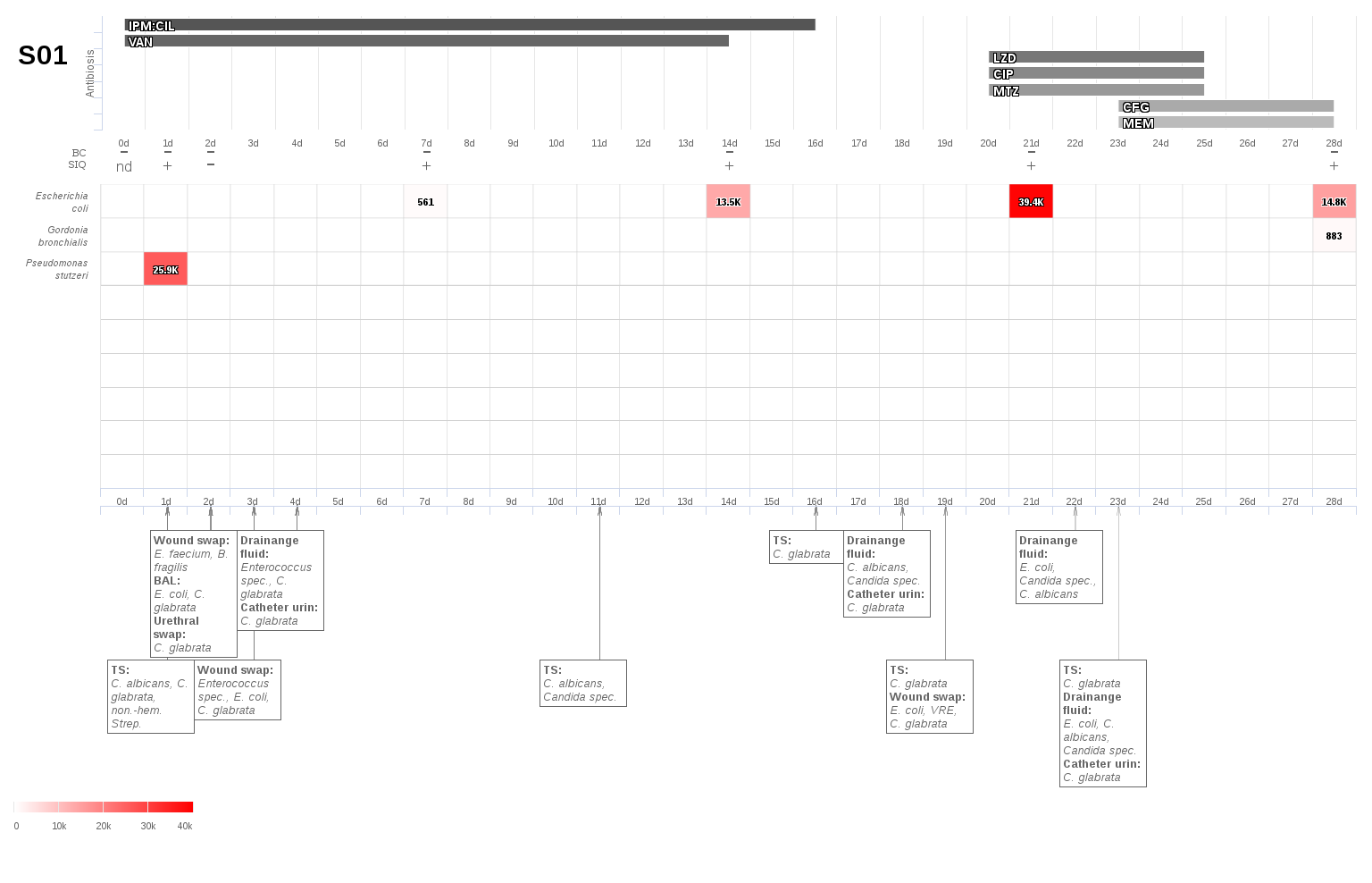 S2:	Multiple intraabdominal abscesses due to colon necrosis following untwisting of a volvulus.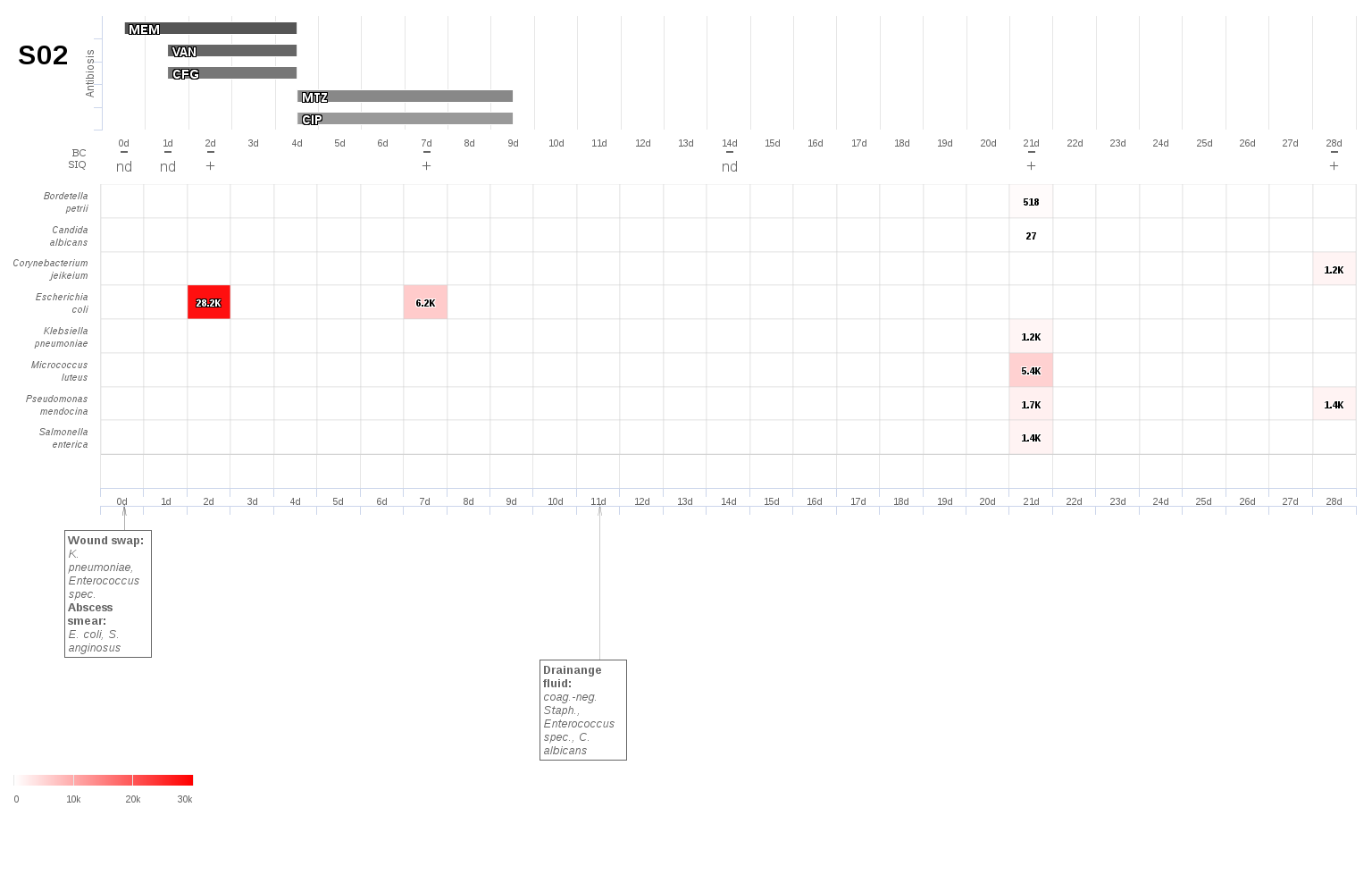 S3:	Anastomotic insufficiency and infected hematoma following gastrectomy.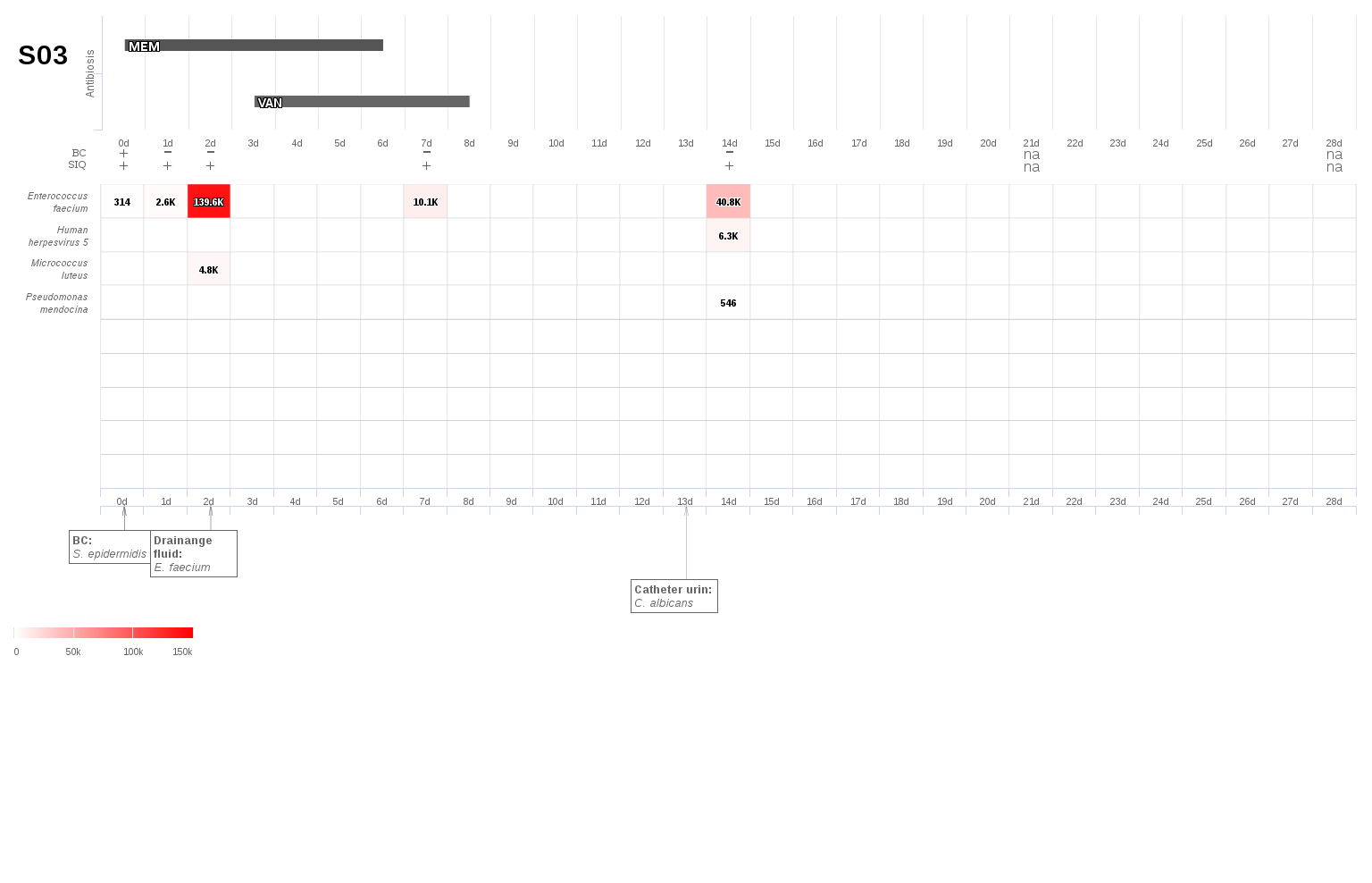 S4: 	Pneumonia following adhesiolysis of an obstructive ileus.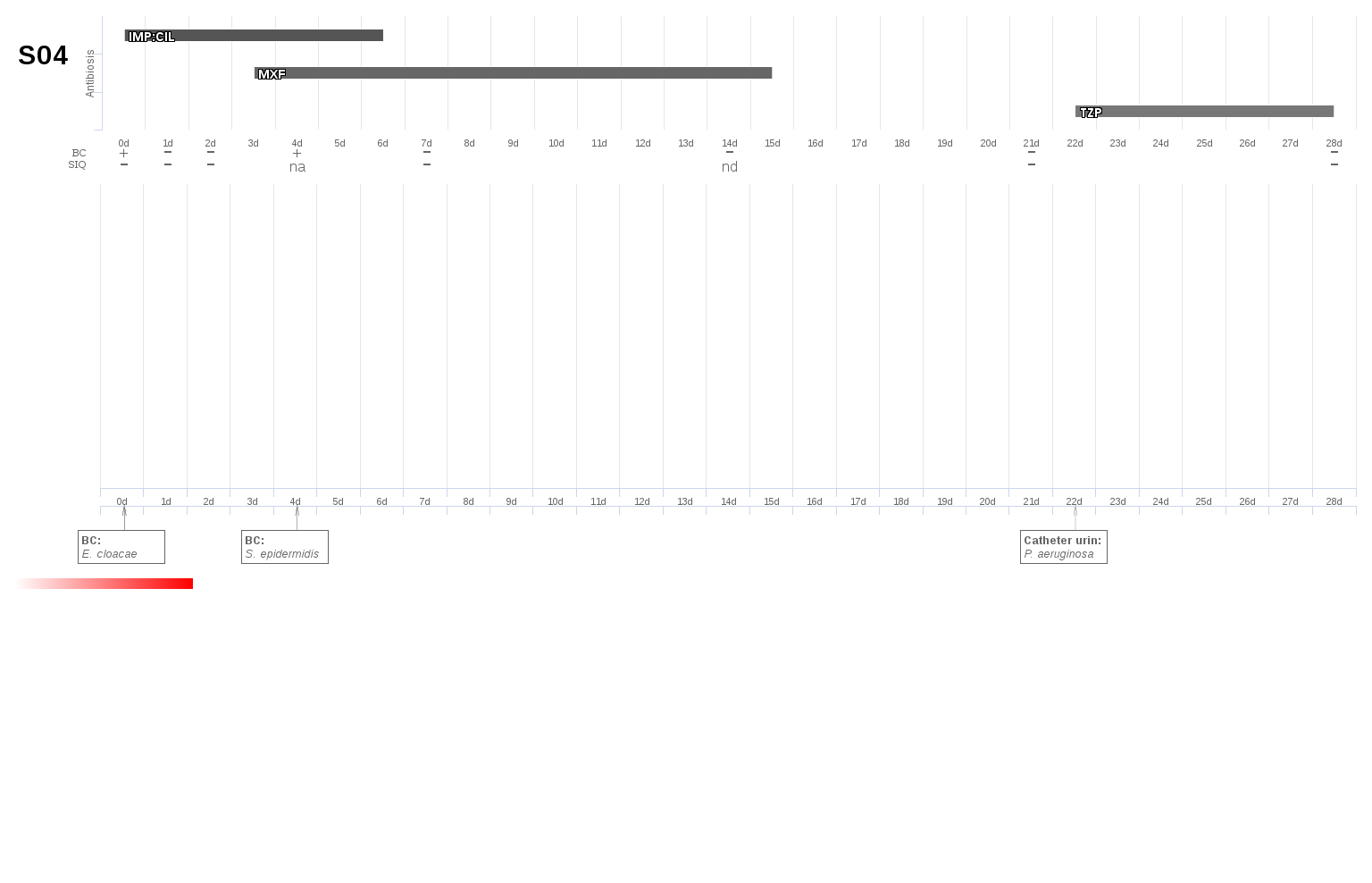 S5: 	Diffuse peritonitis with multiple abscesses following perforation of a sigmoid diverticulitis.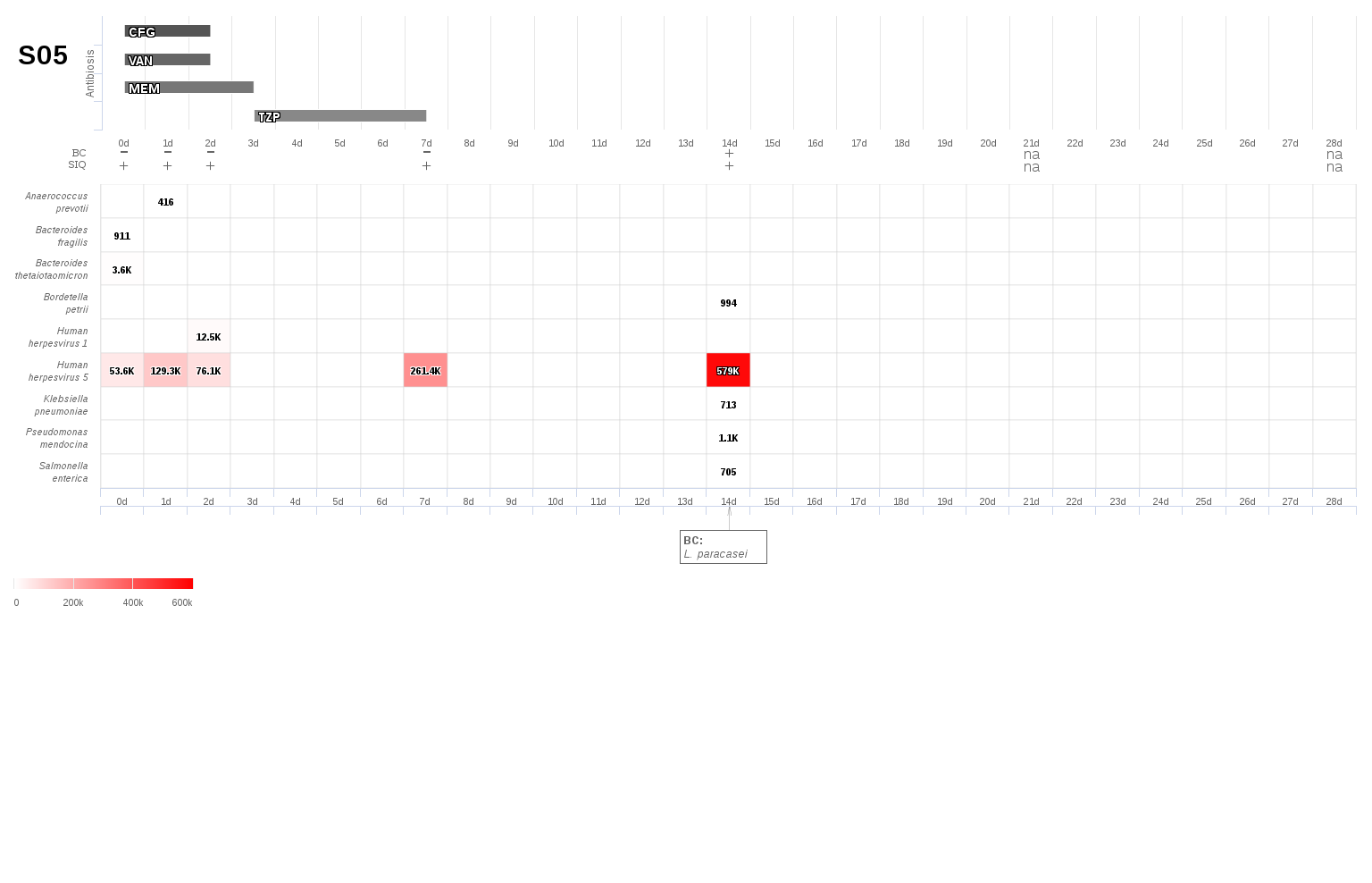 S6: 	Anastomotic insufficiency of the pancreaticojejunostomia with diffuse peritonitis following partial pancreaticoduodenectomy due to a cholangiocarcinoma.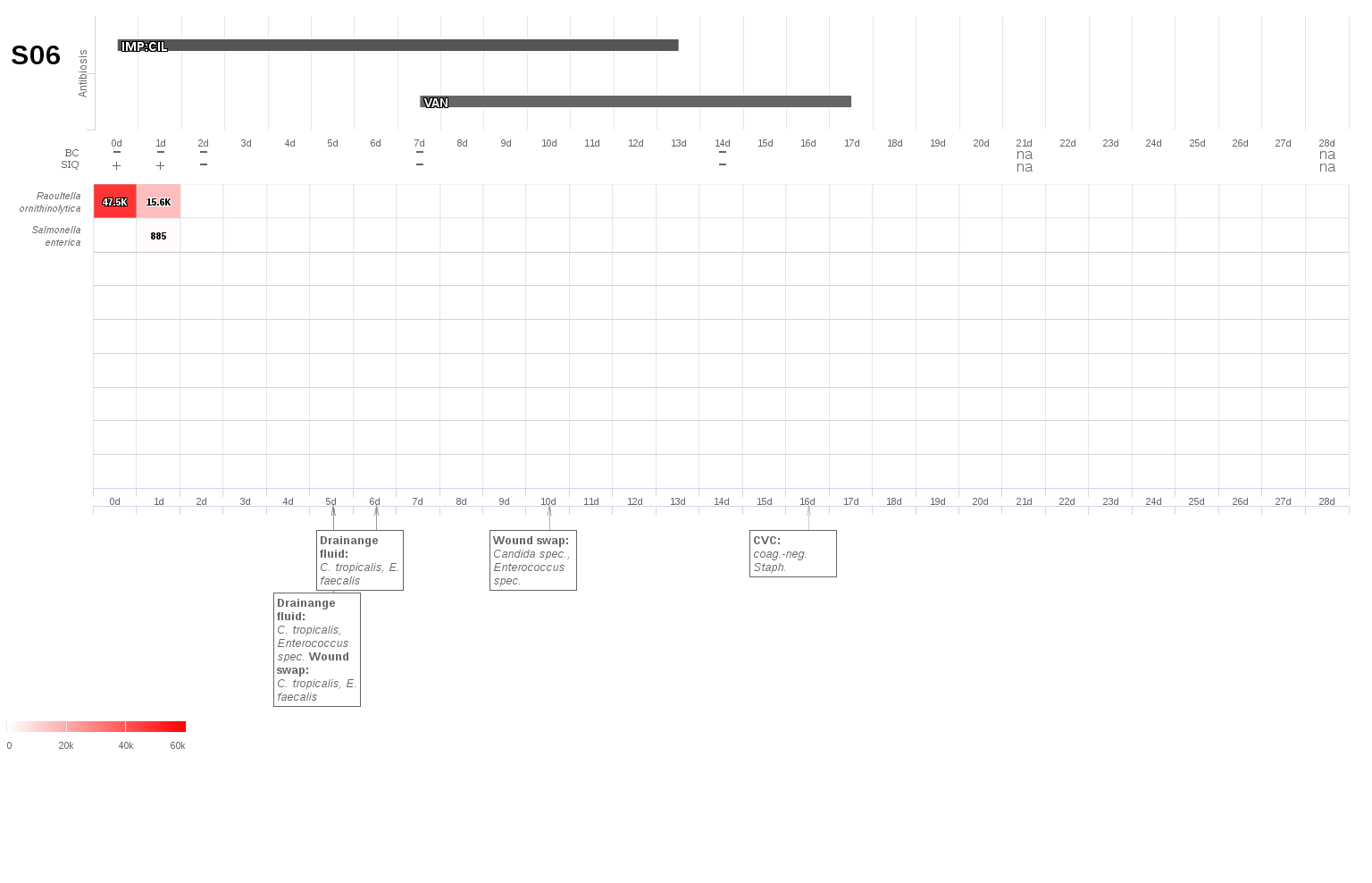 S7: 	Insufficiency of the esophagojejunostomia following total gastrectomy due to gastric cancer.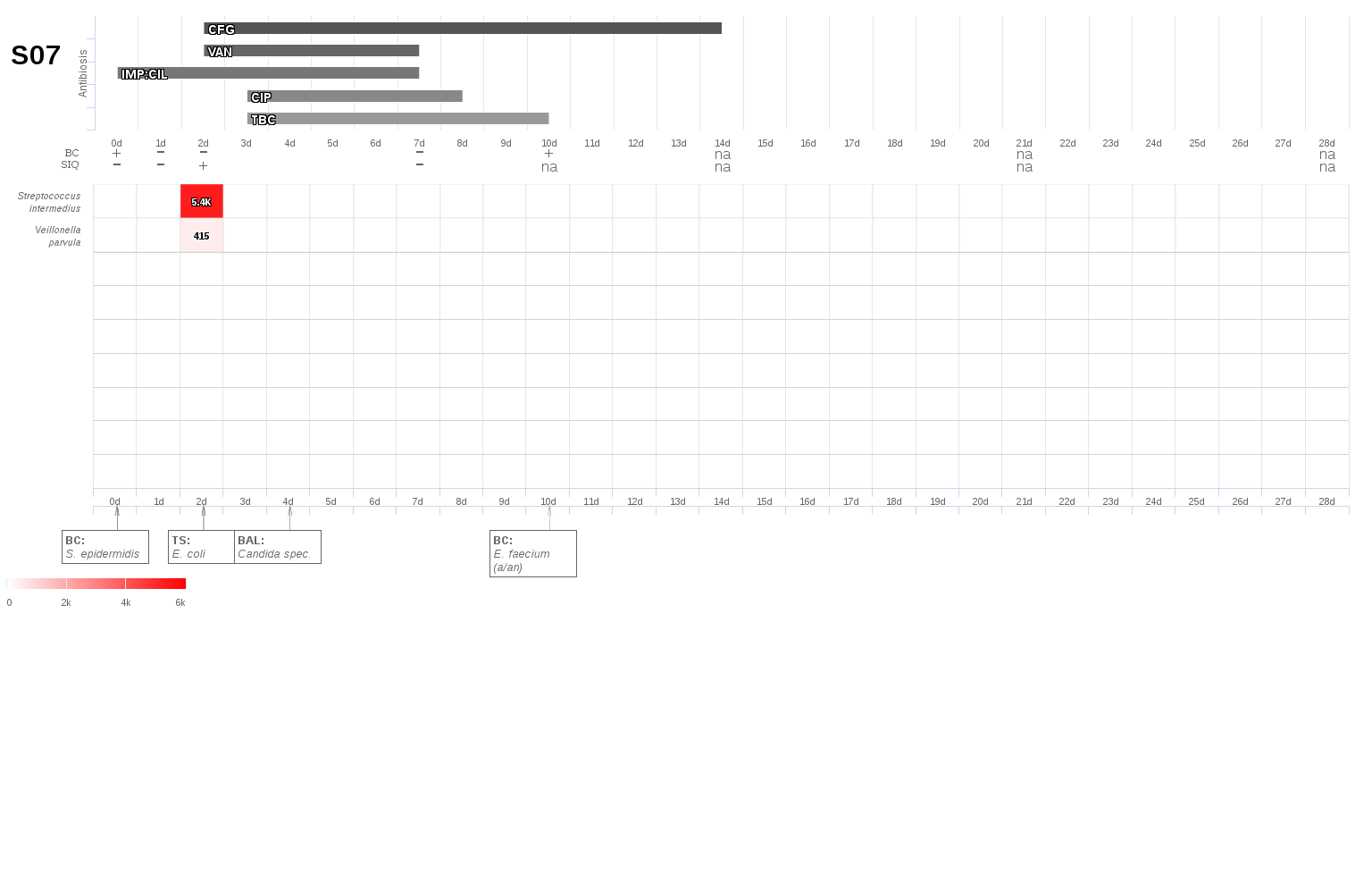 S8:	Anastomotic insufficiency following esophagectomy due to esophageal cancer.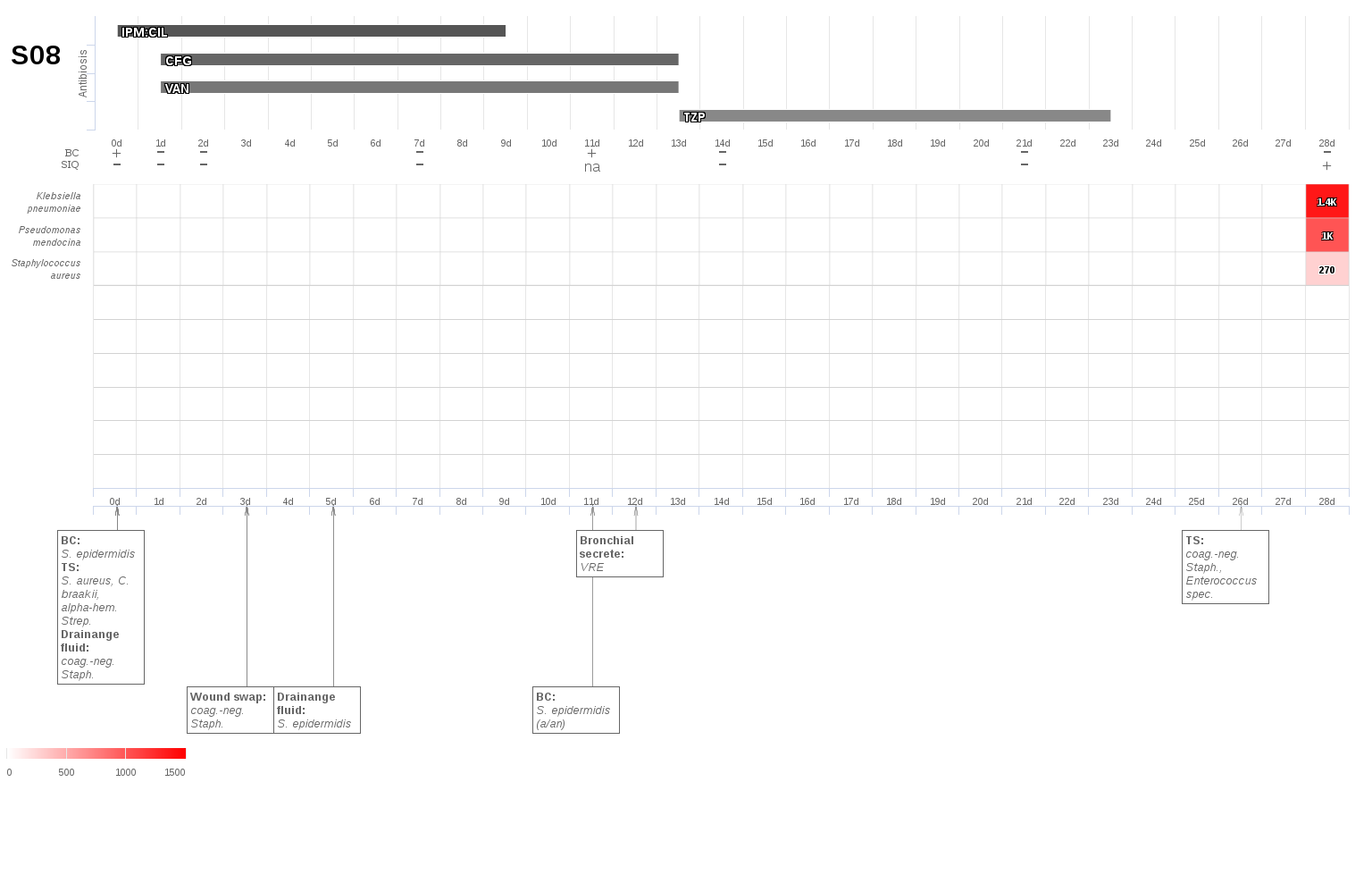 S9:	Infected bilioma due to a biliary leakage following liver resection.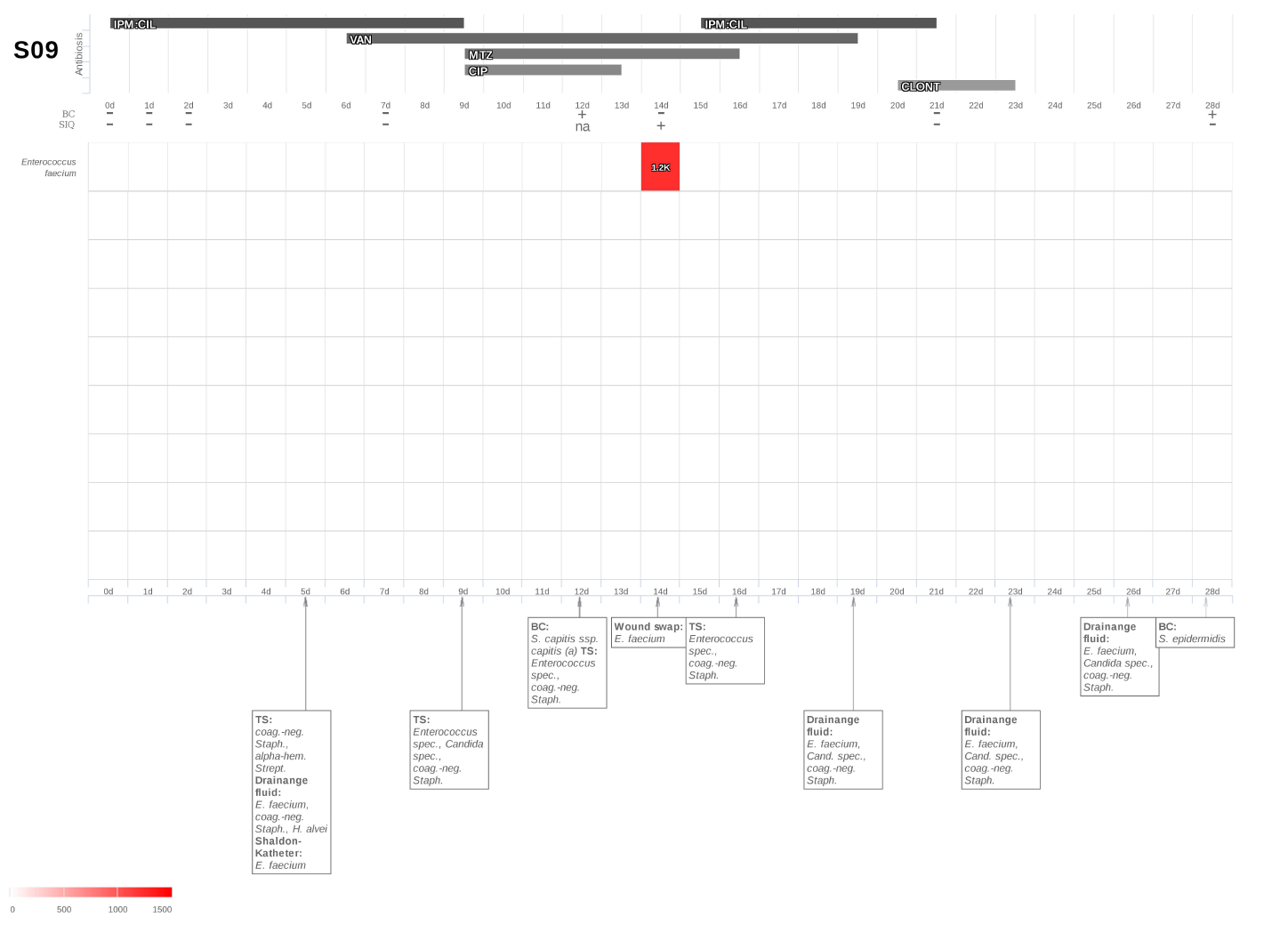 S10: 	Leakage of an ileostomy with accompanying diffuse peritonitis following bowel resection due to a liposarcoma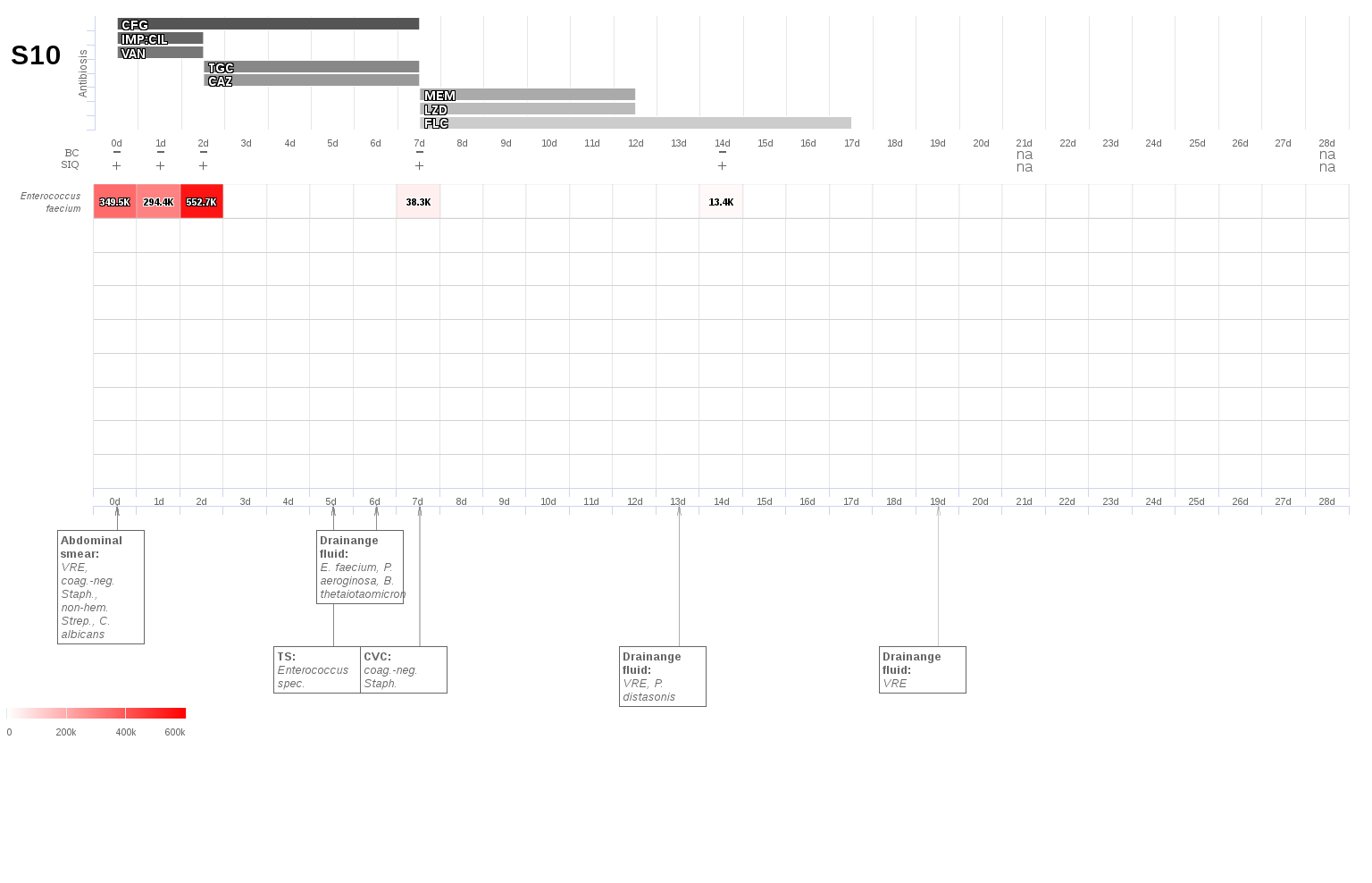 S11:	Anastomotic insufficiency following pylorus-preserving pancreatoduodenectomy due to pancreatic cancer.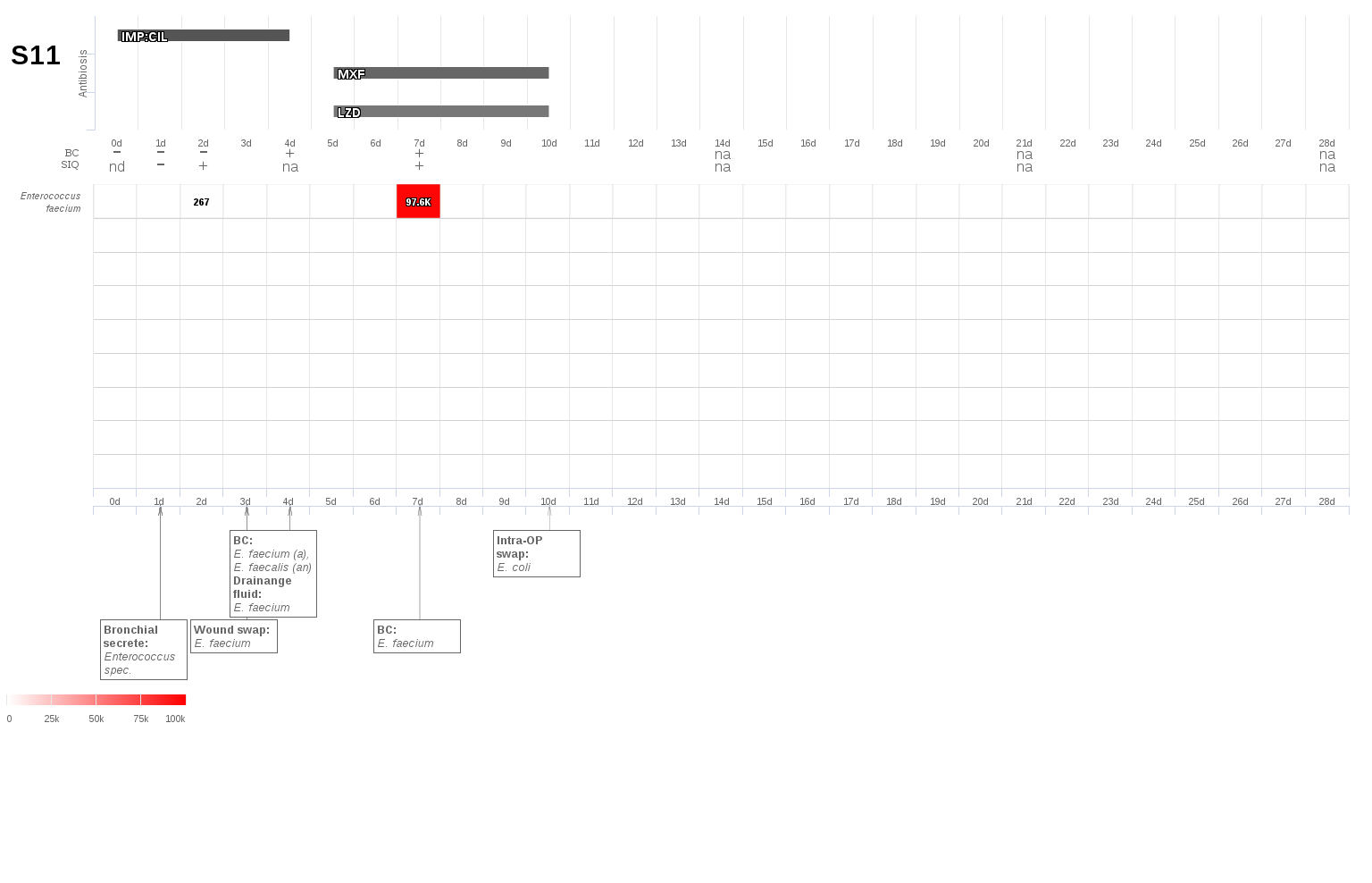 S12: 	Cecal perforation following liver resection due to a hepatocellular cancer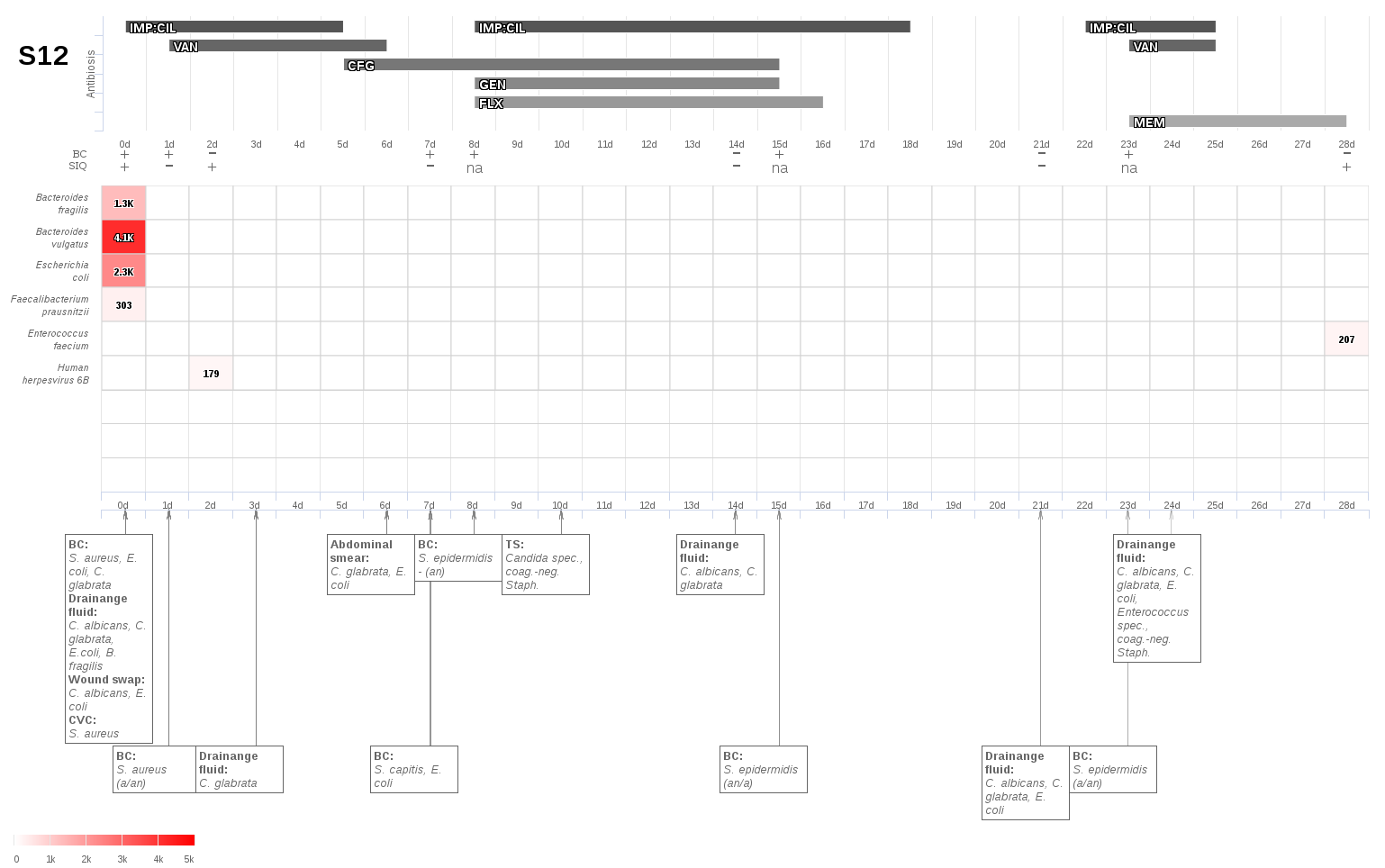 S13:	Anastomotic insufficiency following sigma resection.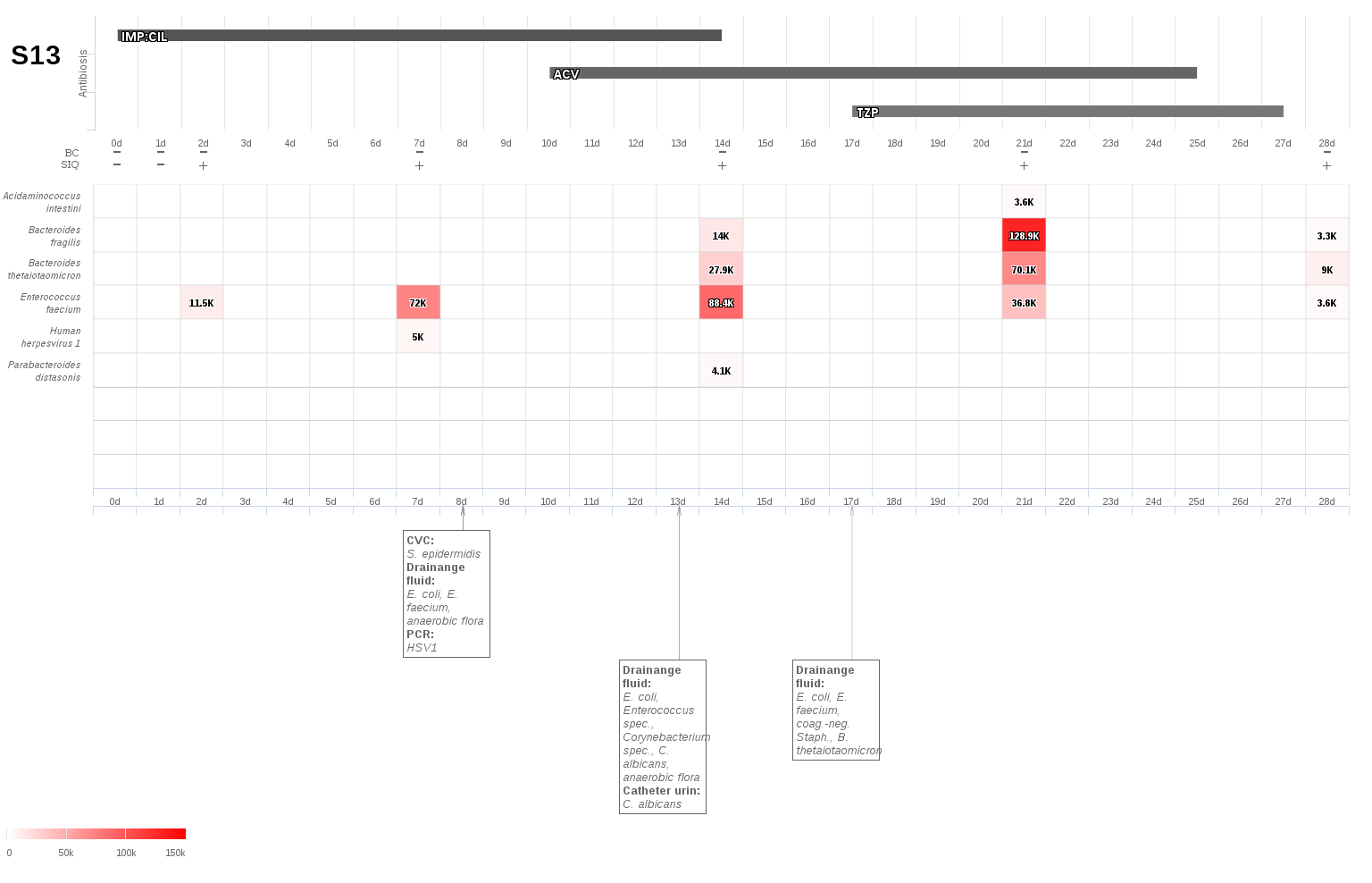 S14:	Small bowel perforation following liver resection.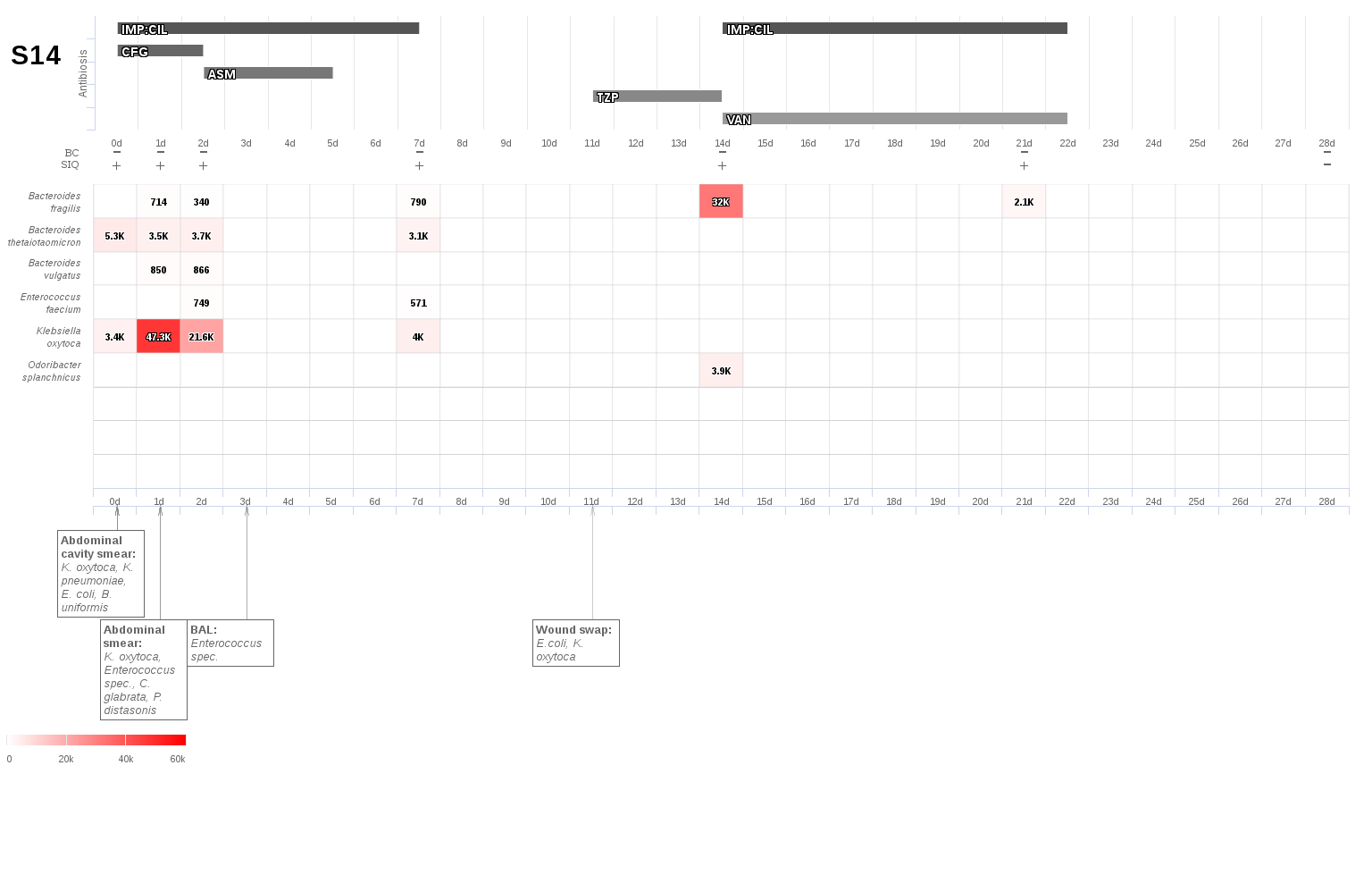 S15:	Small bowel ischemia due to a volvulus.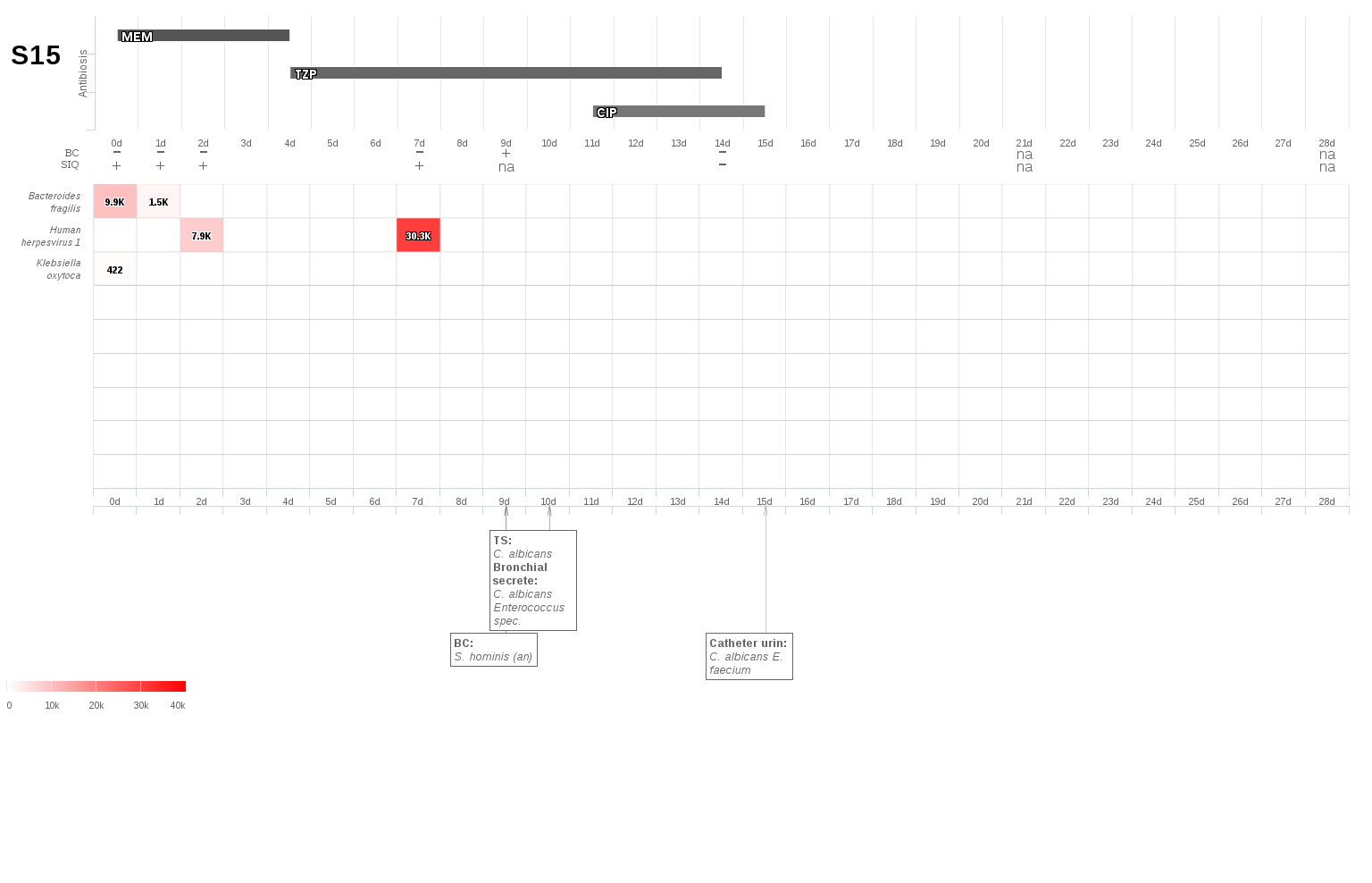 S16:	Duodenal ulcer perforation following choledochotomy and total gastrectomy due to cholangiocarcinoma.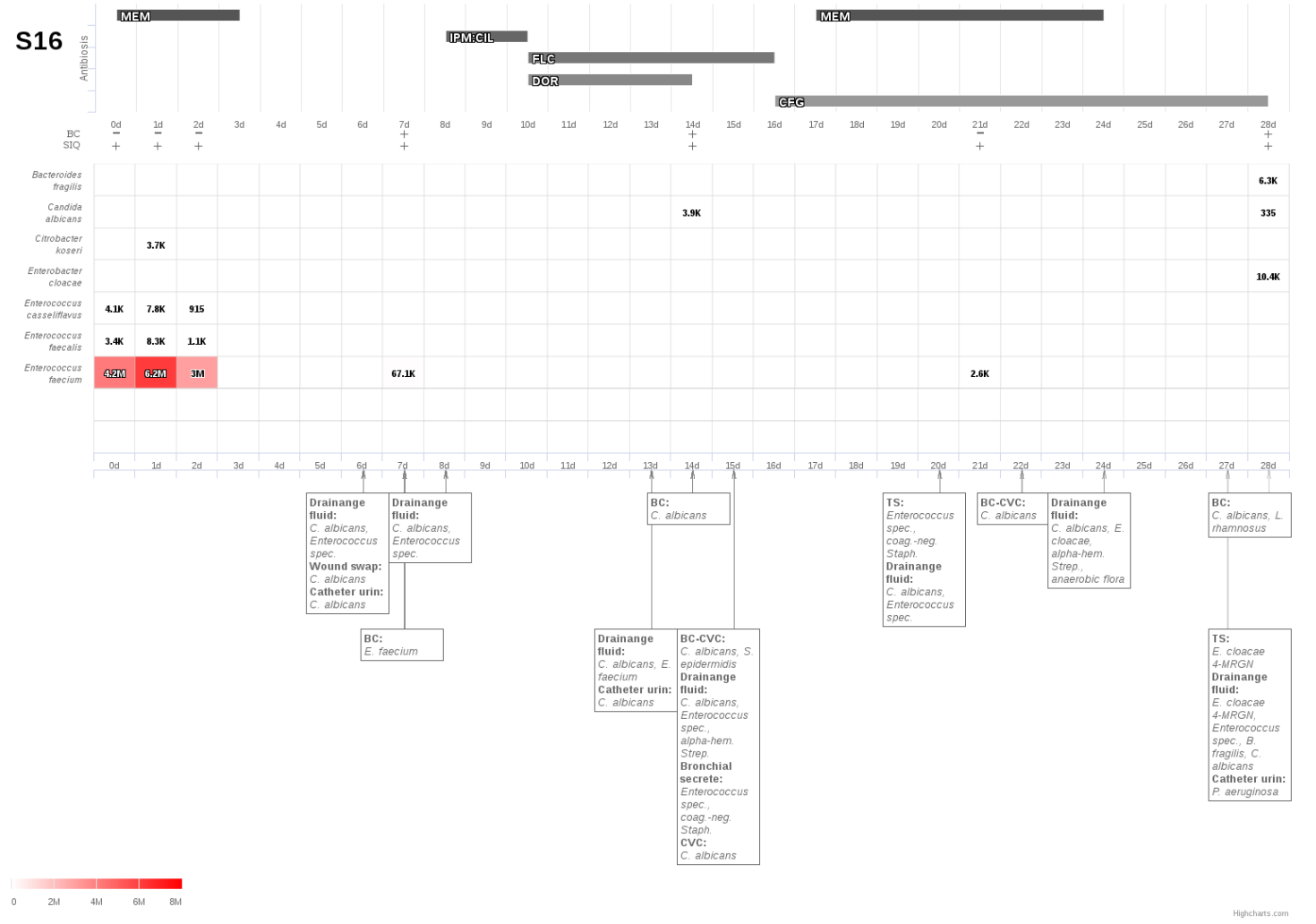 S17: 	Sigmoid perforation due to sigmoid diverticulitis.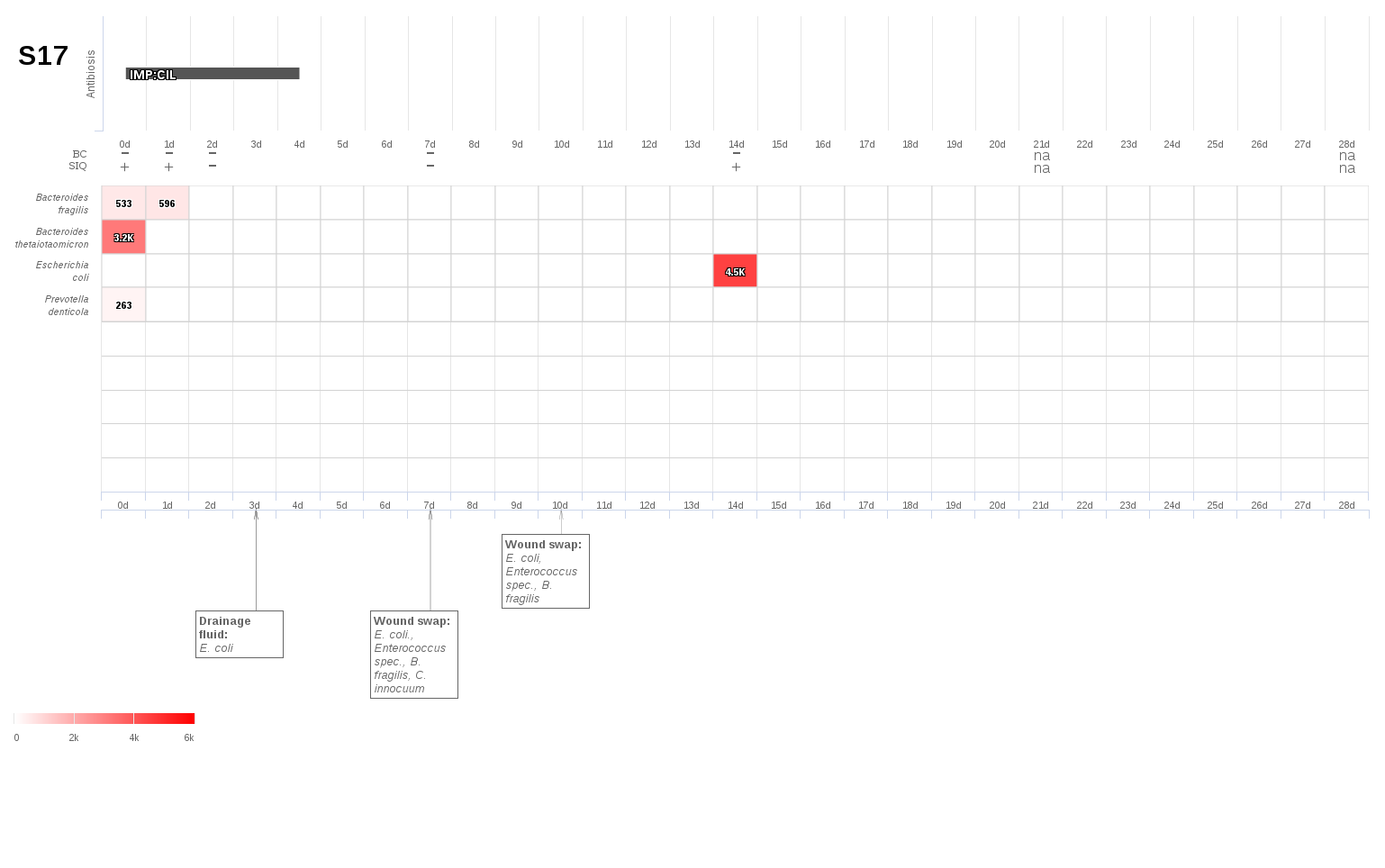 S19:	Toxic megacolon with perforation due to a pseudomembranous colitis.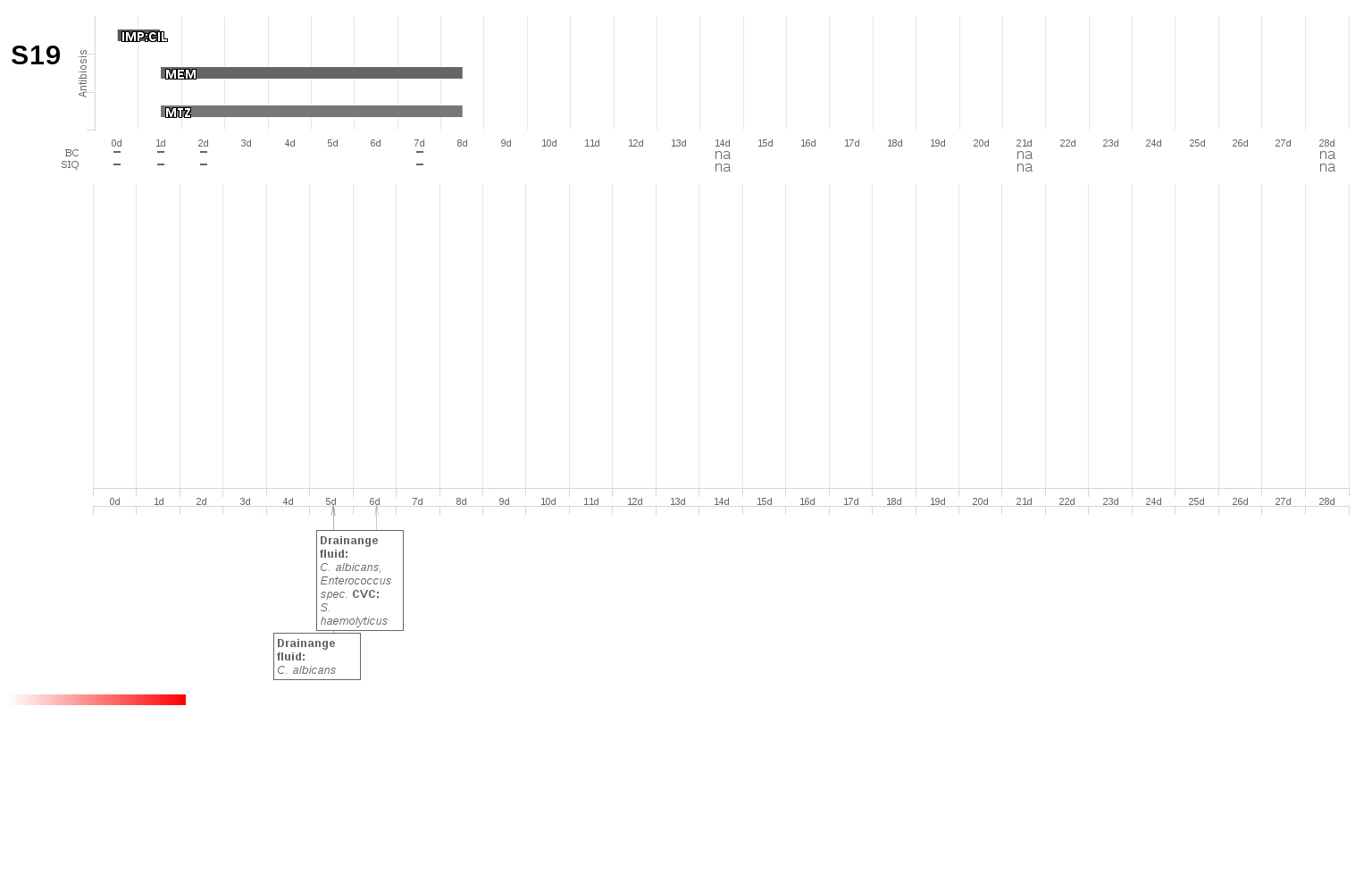 S20:	Urosepsis due to ureteral calculus.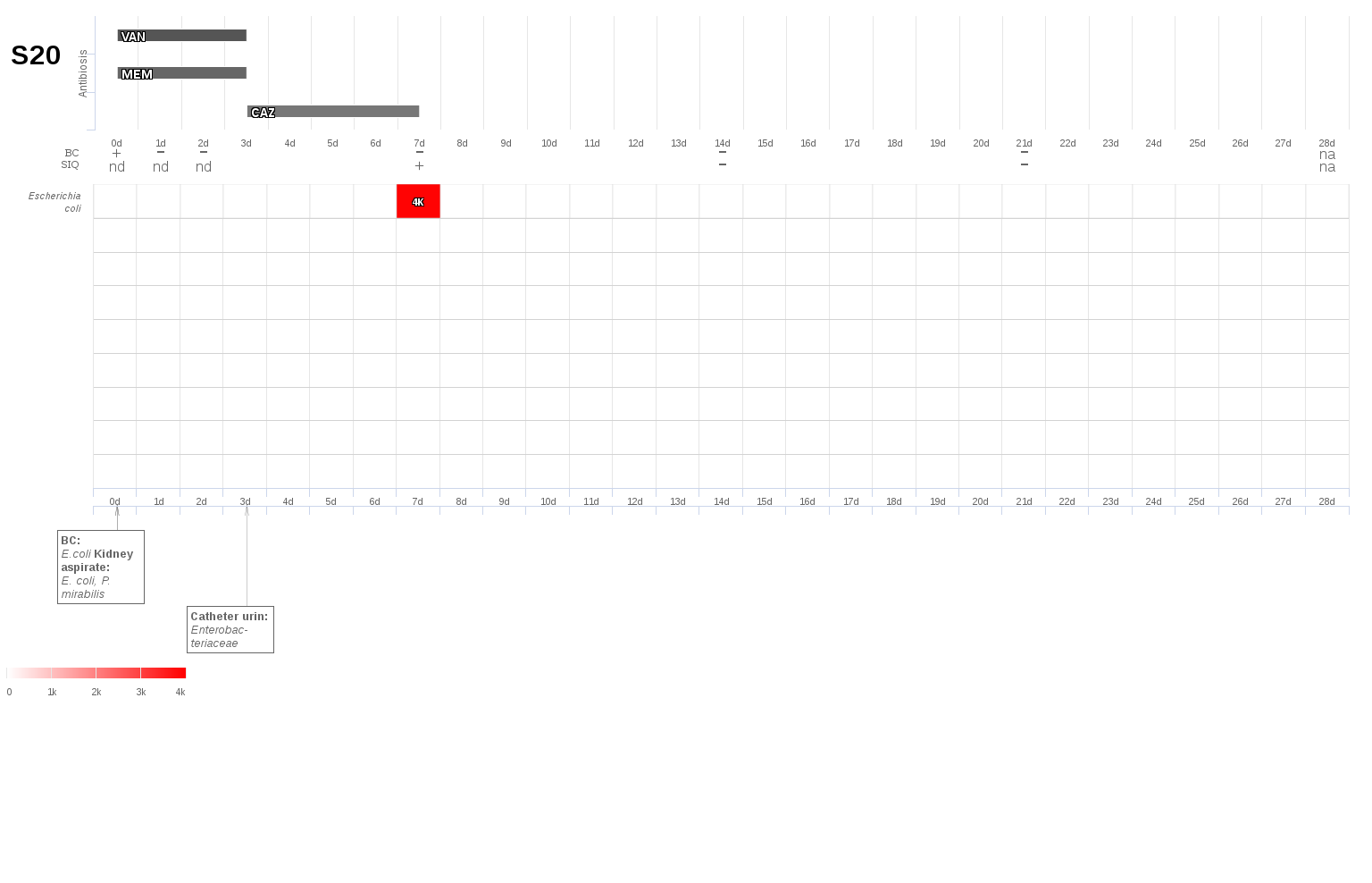 S21:	Jejunal perforation due to a mechanical ileus.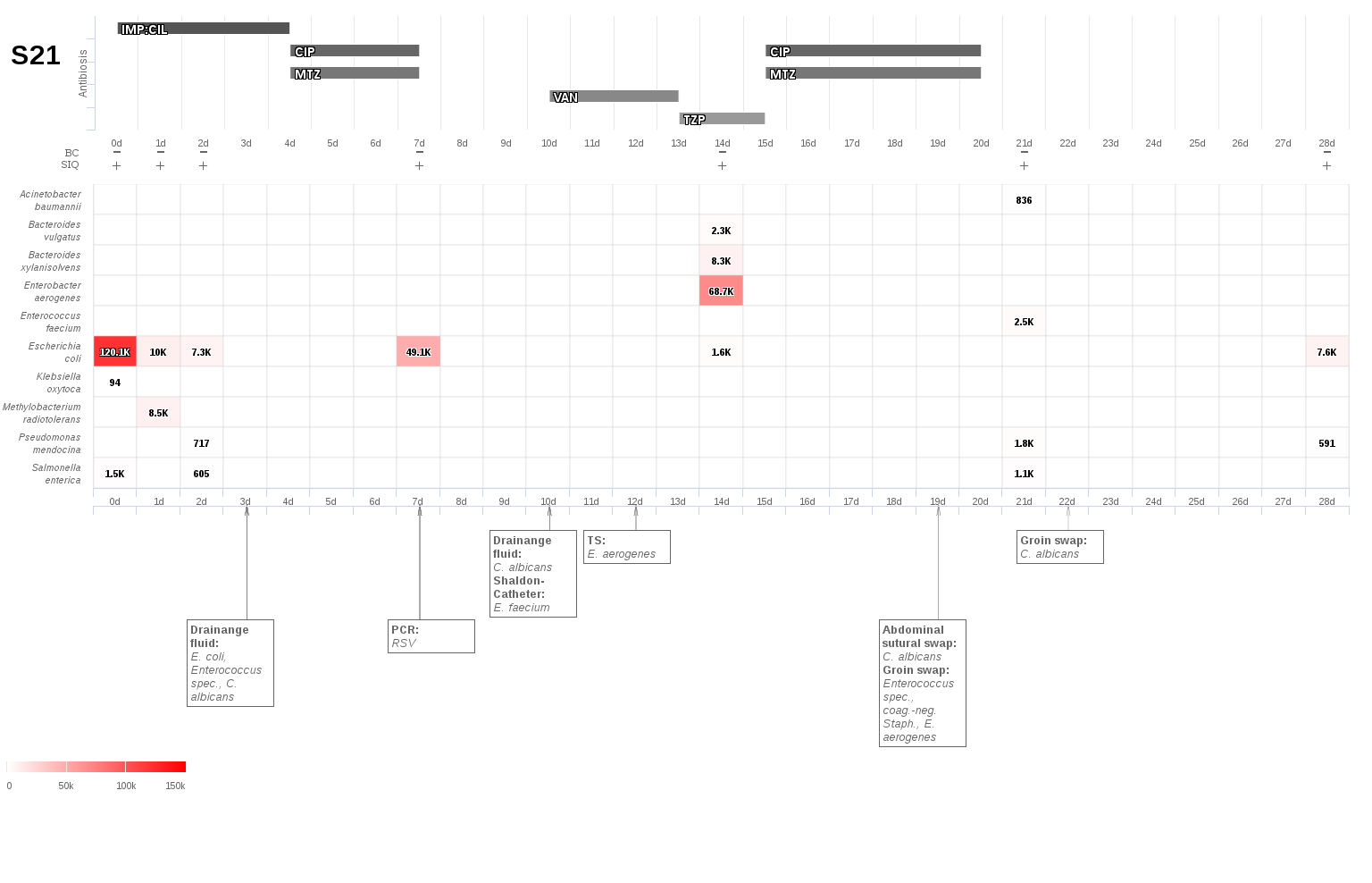 S22:	Anastomotic insufficiency with diffuse peritonitis following hemicolectomy with ileotransversostomy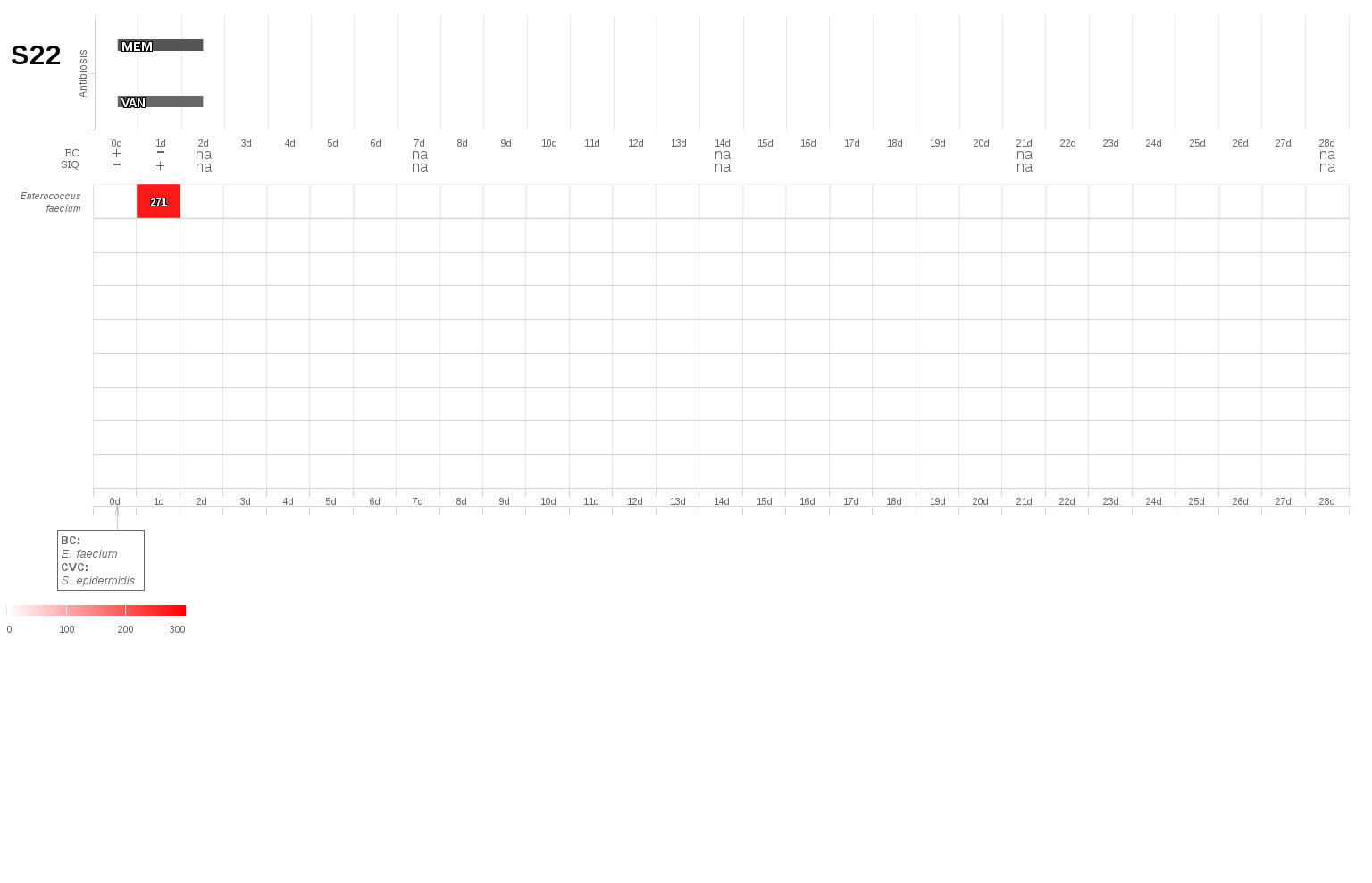 S23:	Cecal perforation with diffuse peritonitis and acute cholecystitis.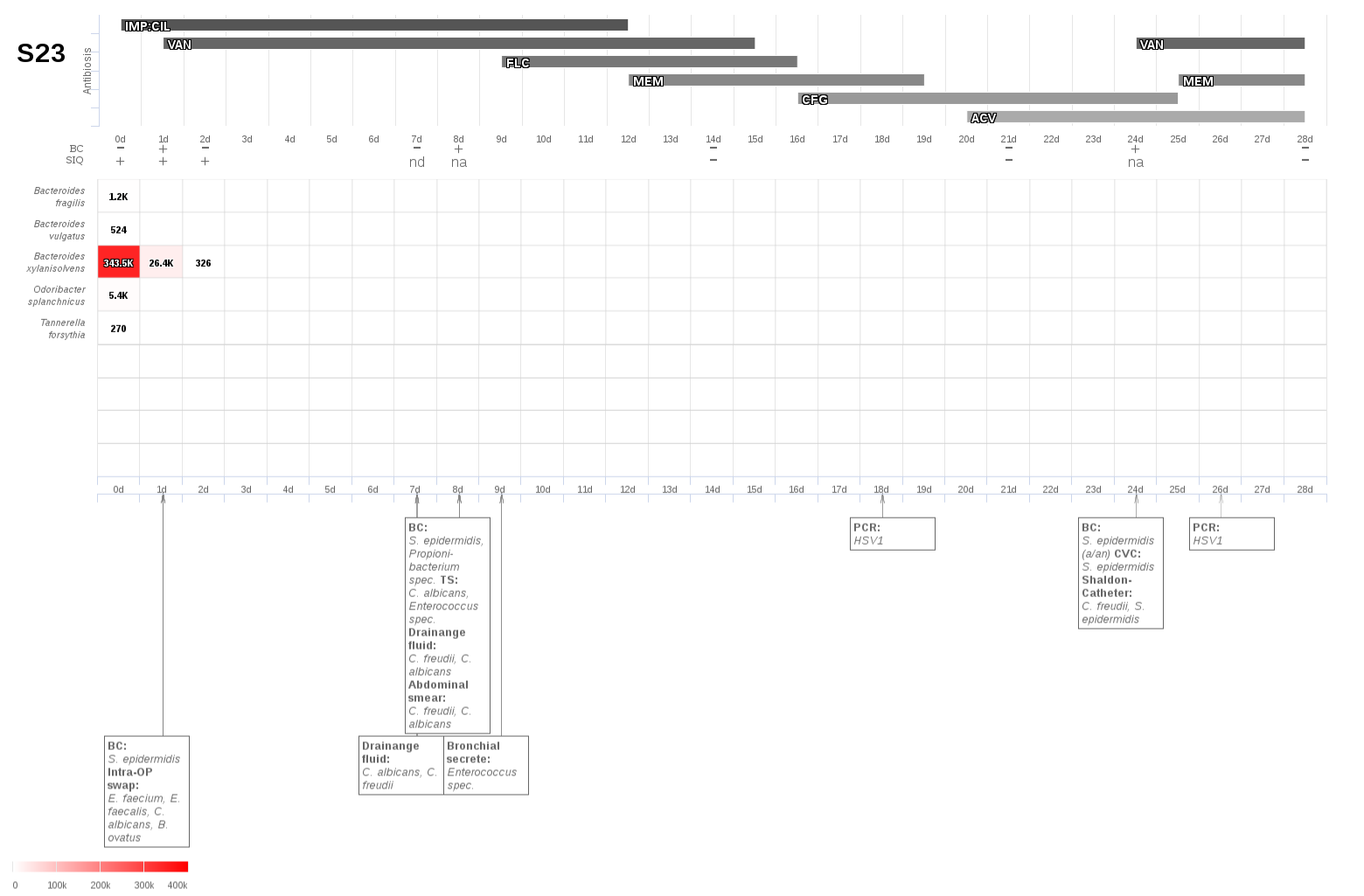 S24:	Torsion of the intestines following a gastric bypass.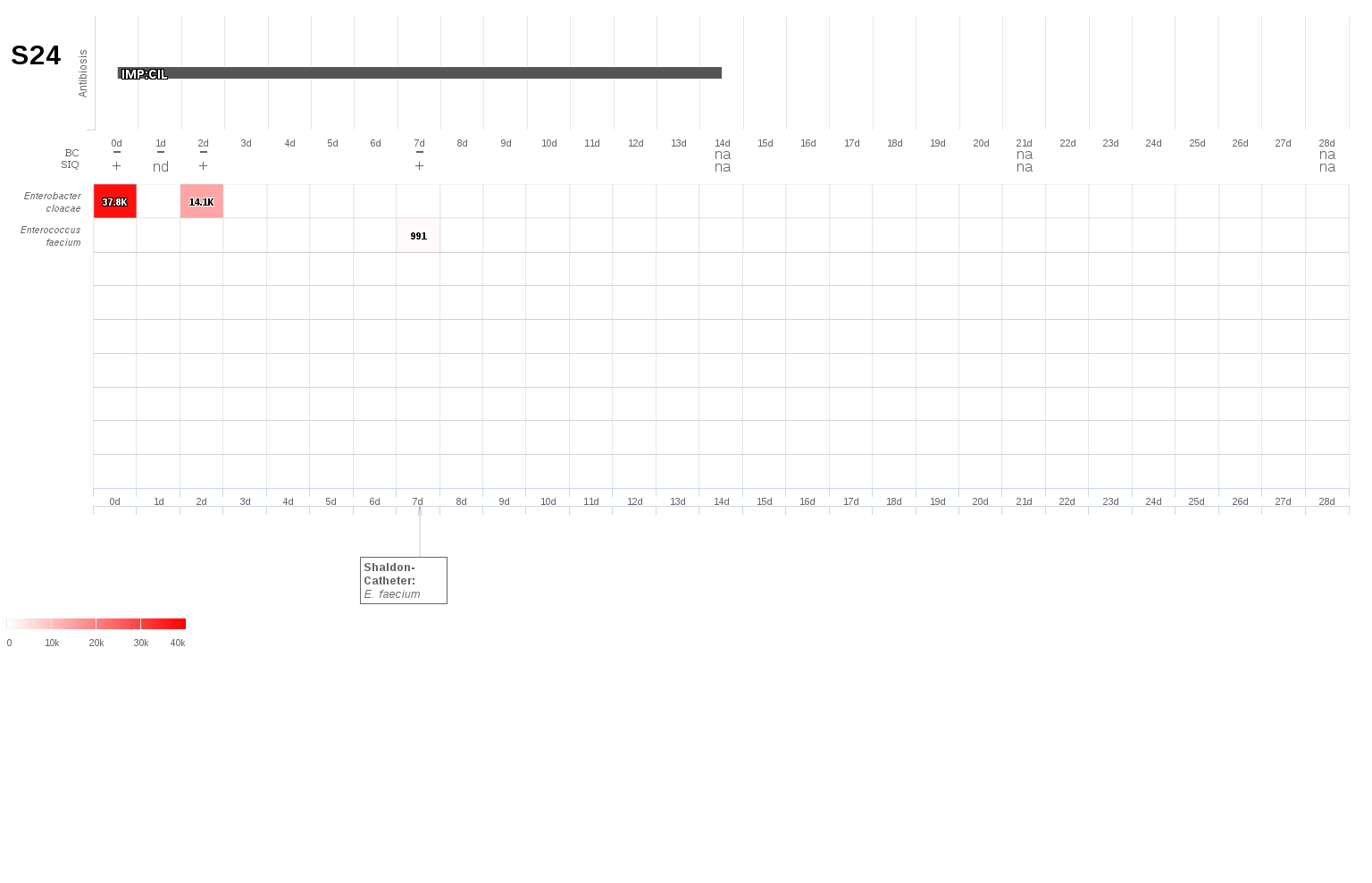 S25:	Pleural empyema following liver resection due to a hilar cholangiocarcinoma (Klatskin tumor).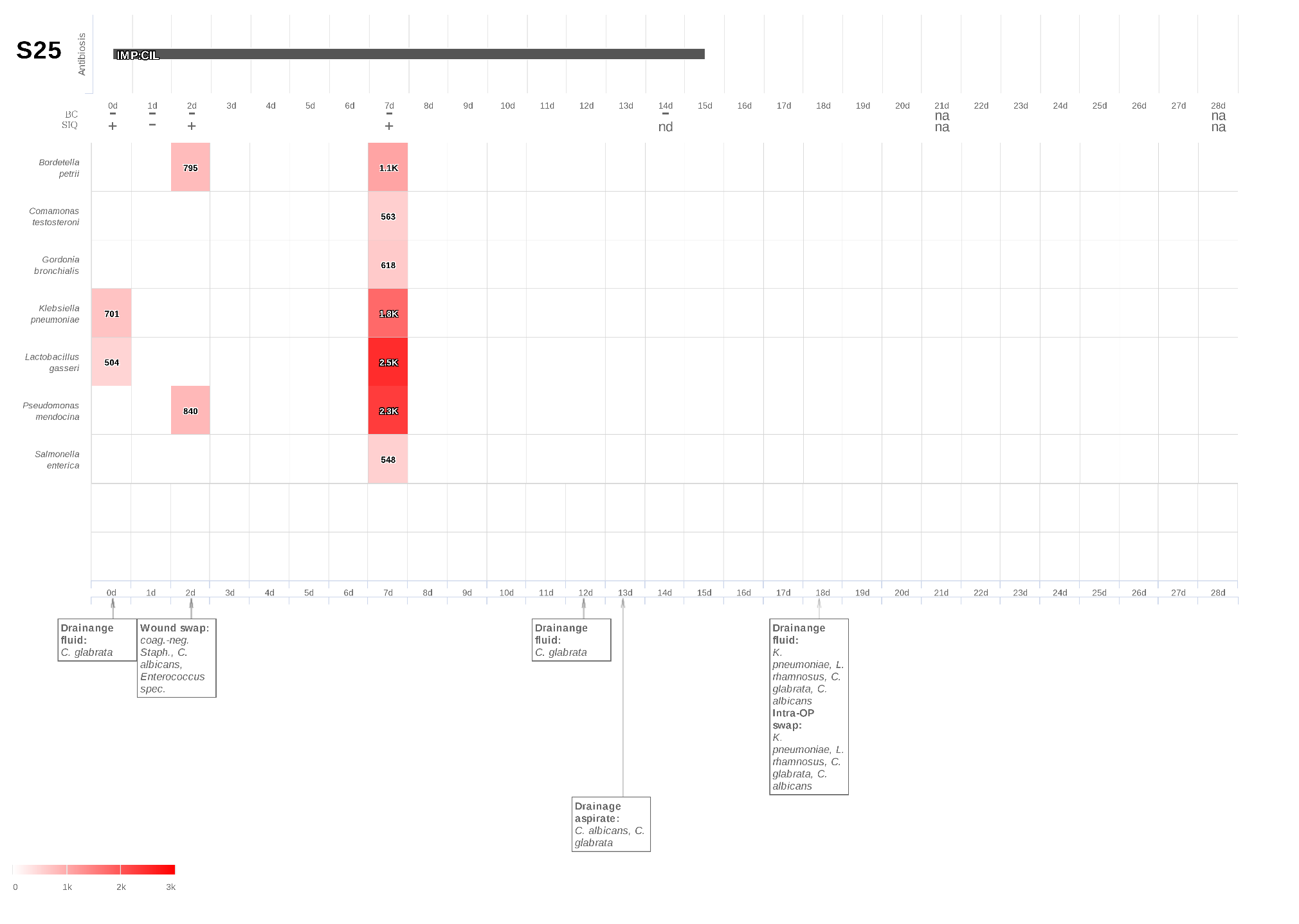 S26:	Colon and small bowel ischemia.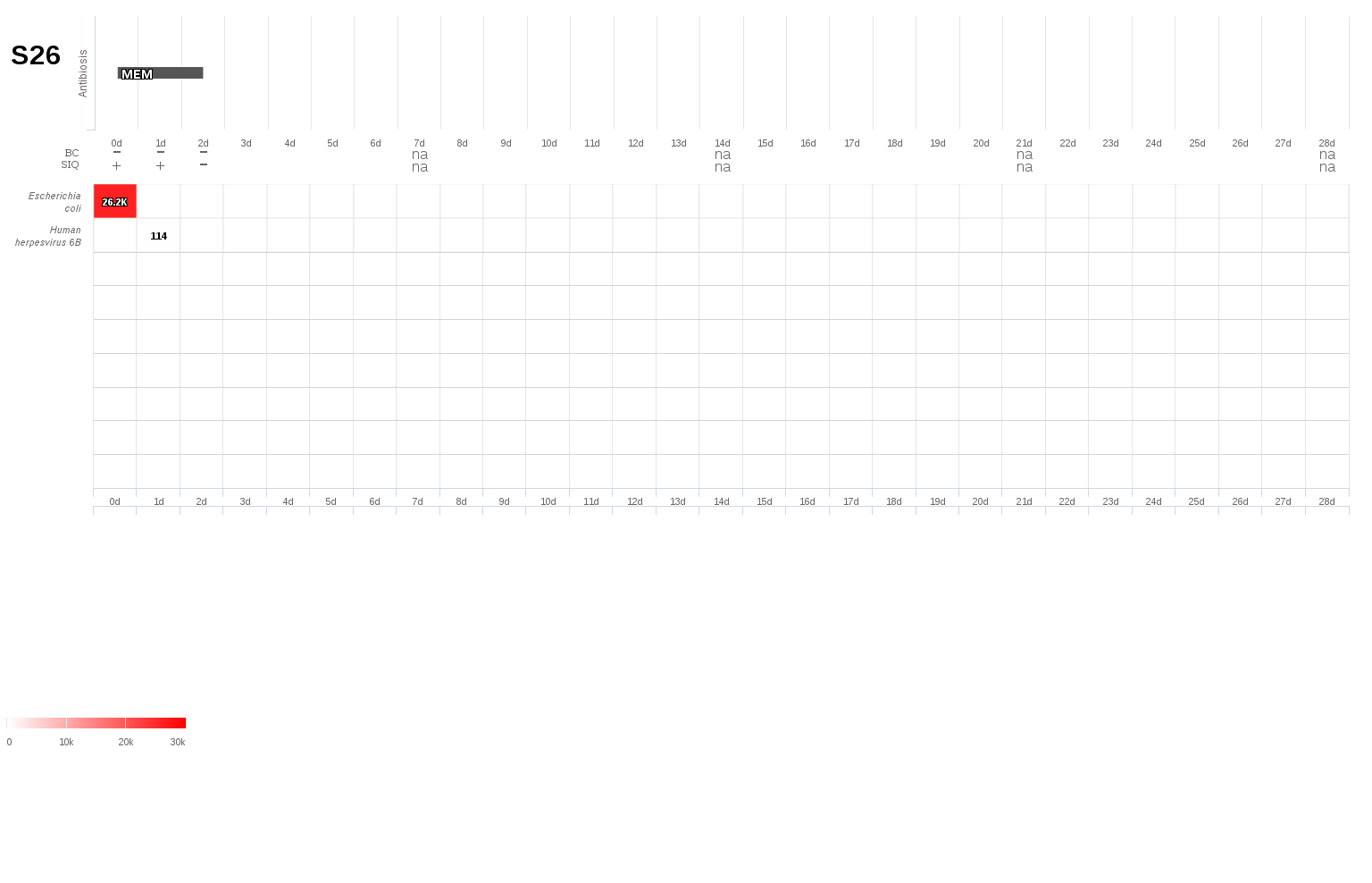 S27:	Anastomotic insufficiency with diffuse peritonitis following proctocelectomy due to colitis ulcerosa.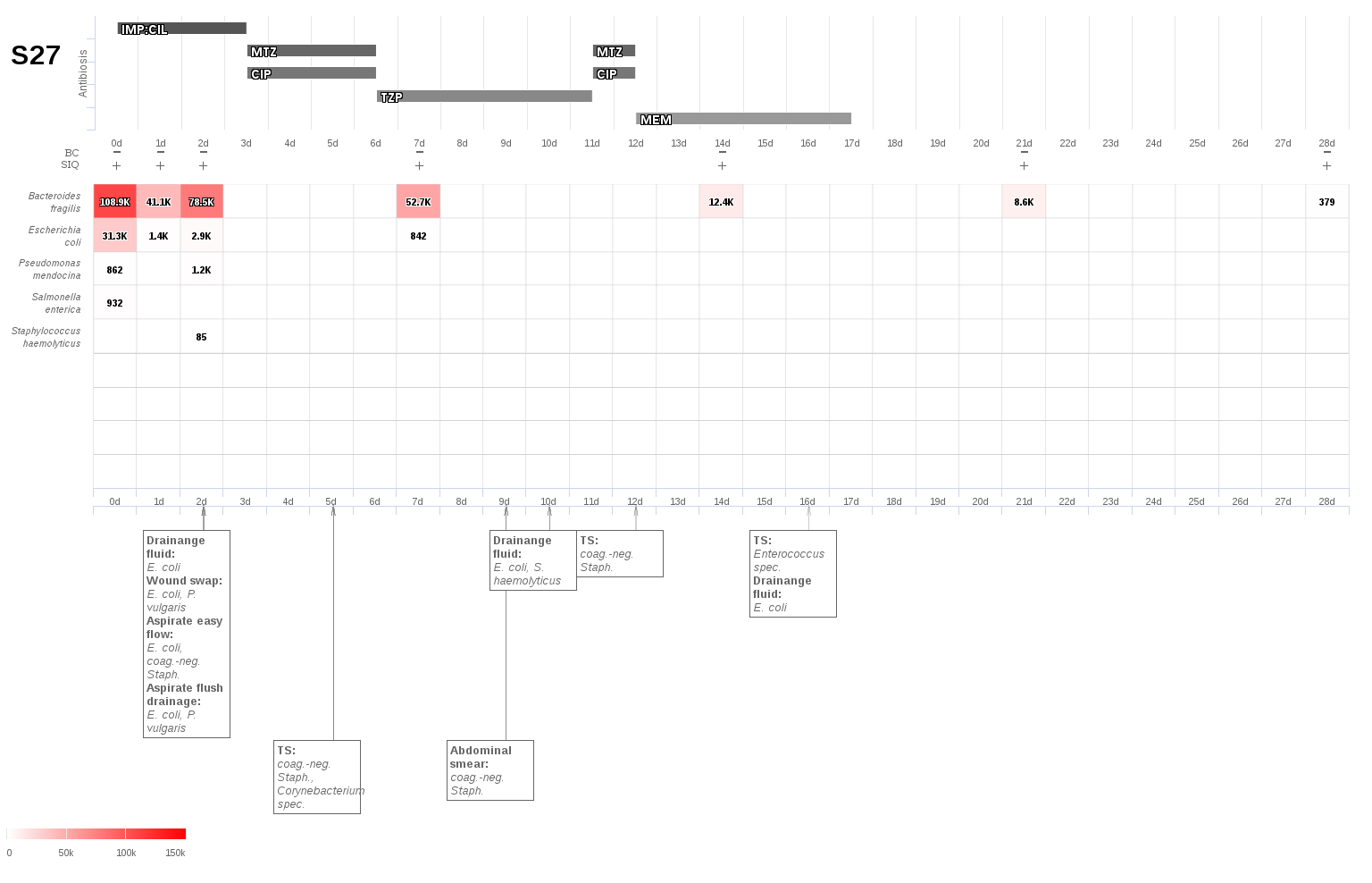 S29:	Cecal perforation with diffuse peritonitis.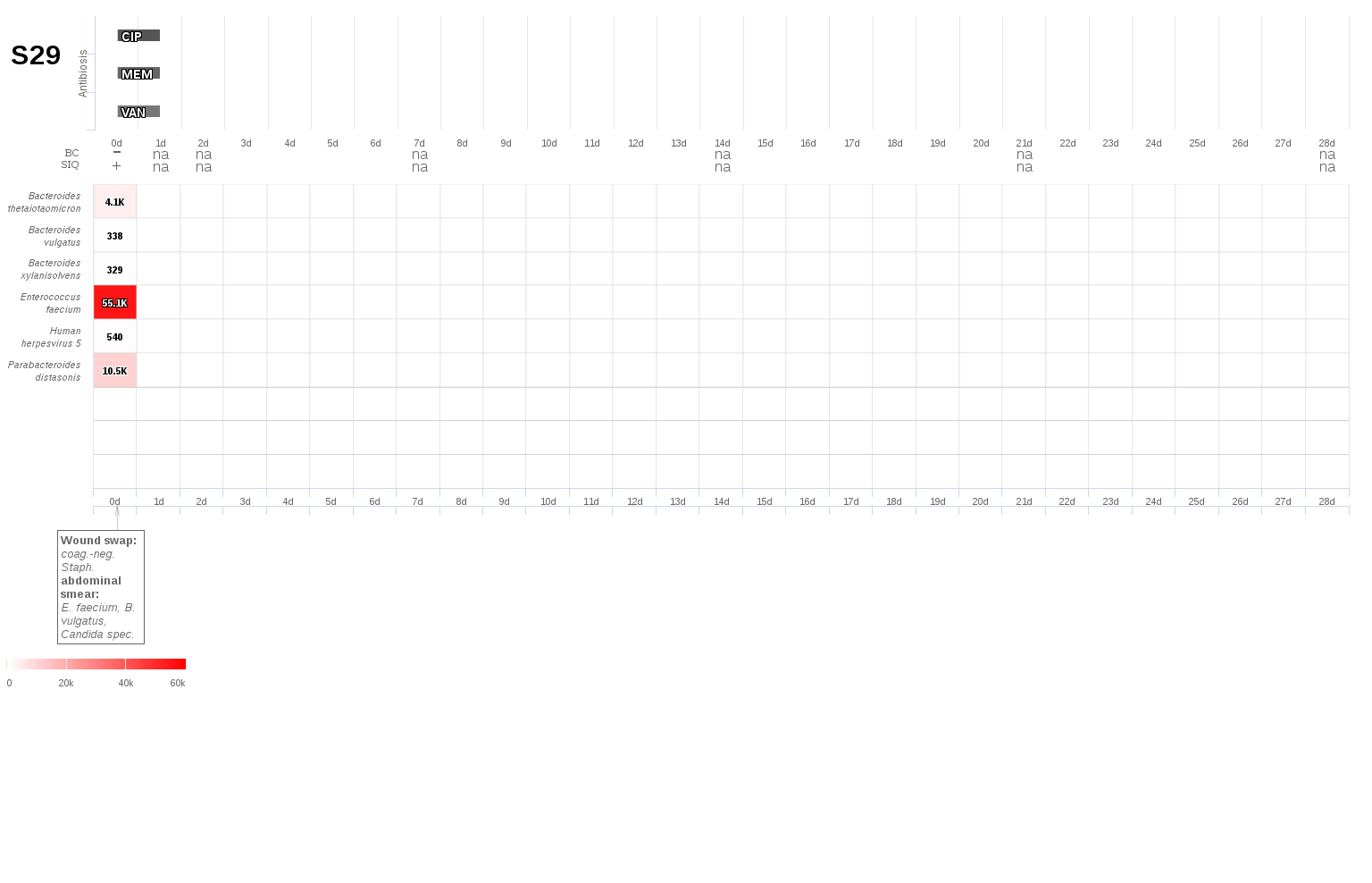 S30:	Necrotizing pancreatitis following pancreatoduodenectomy.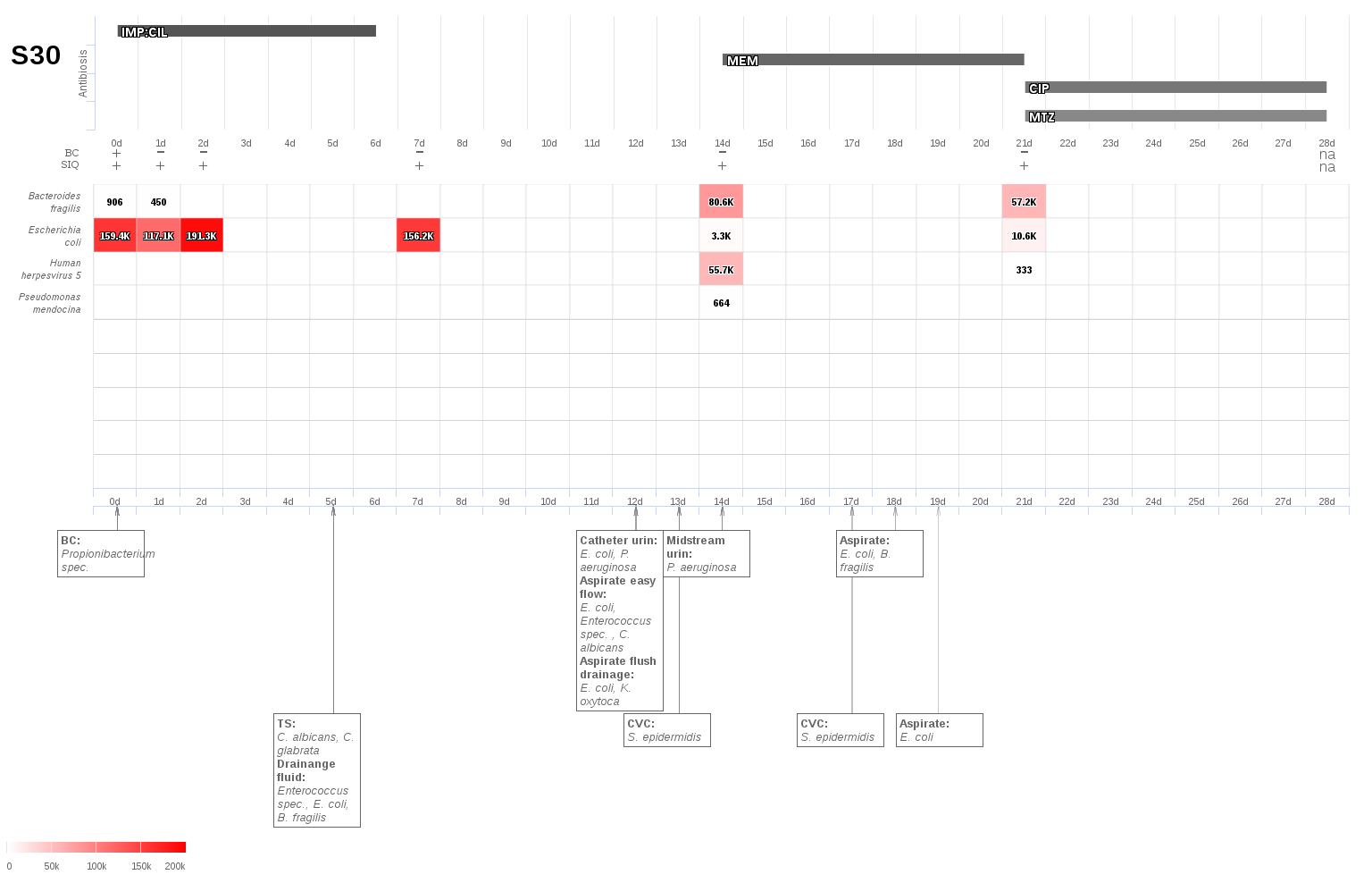 S32:	Infected bilioma and biliary leakage following cholecystectomy due to a hepatic metastatic pancreatic cancer.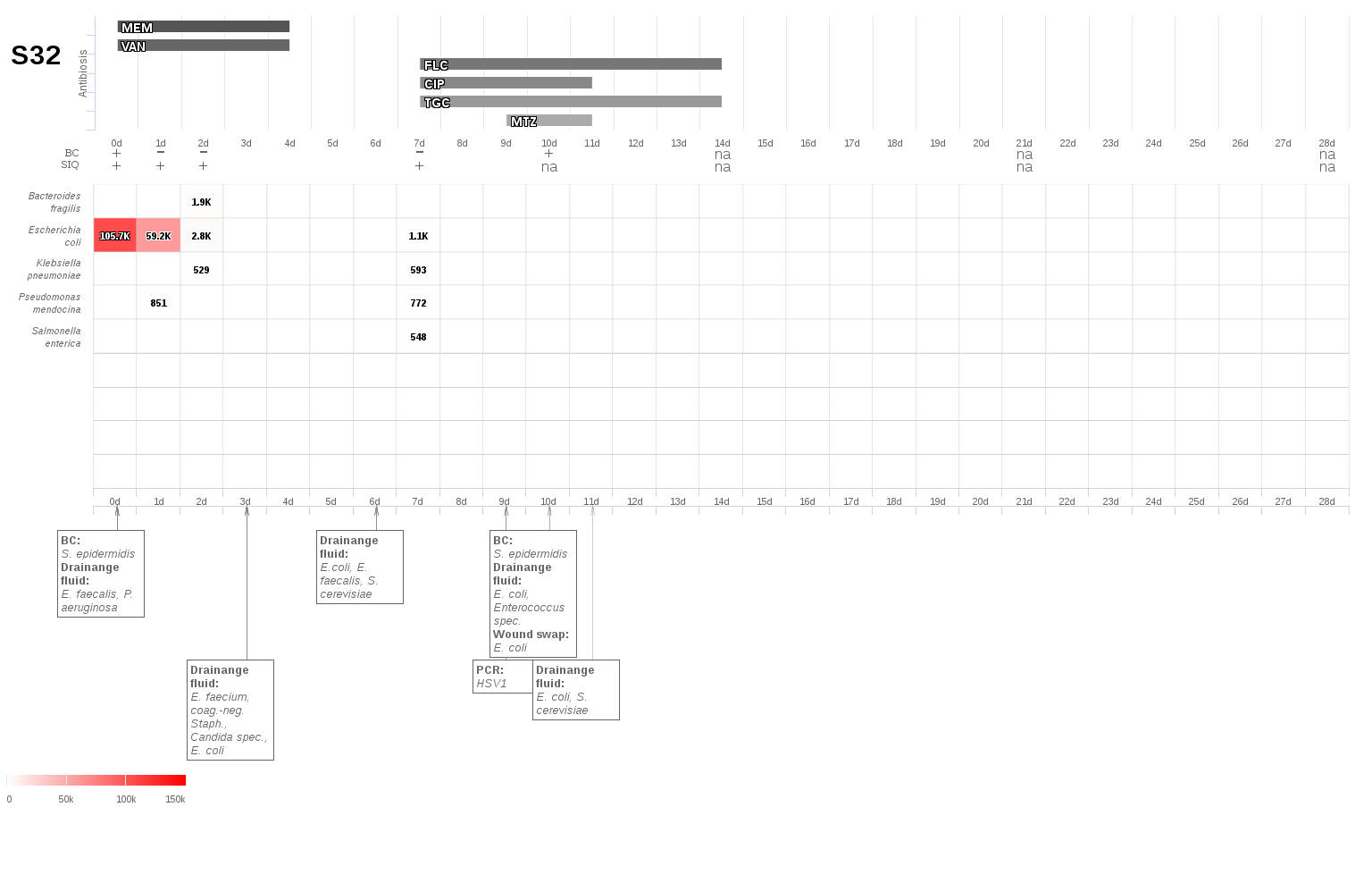 S33:	Megacolon with perforation and diffuse peritonitis.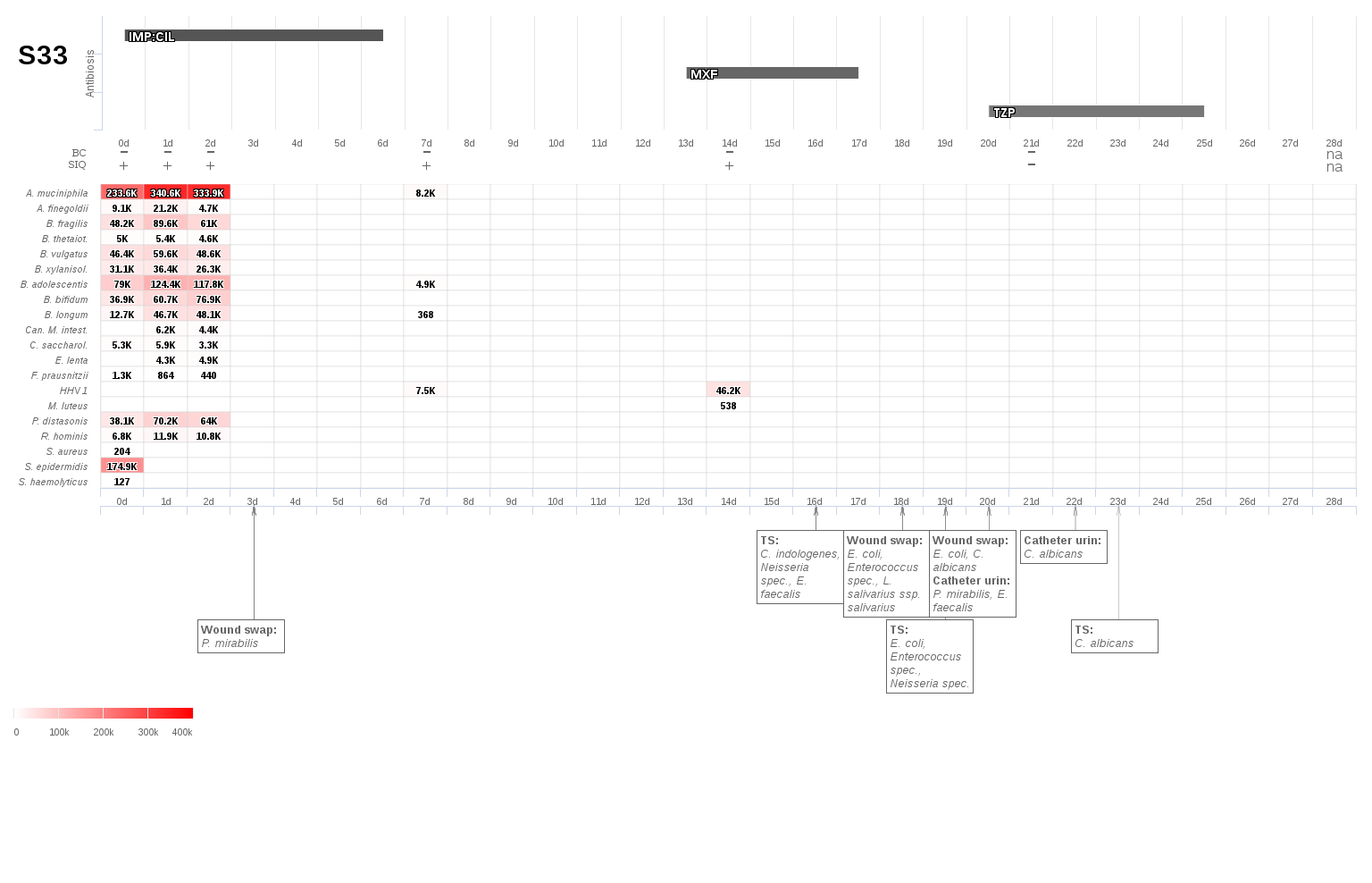 S34:	Anastomotic insufficiency with diffuse peritonitis following hemicolectomy due to colon cancer.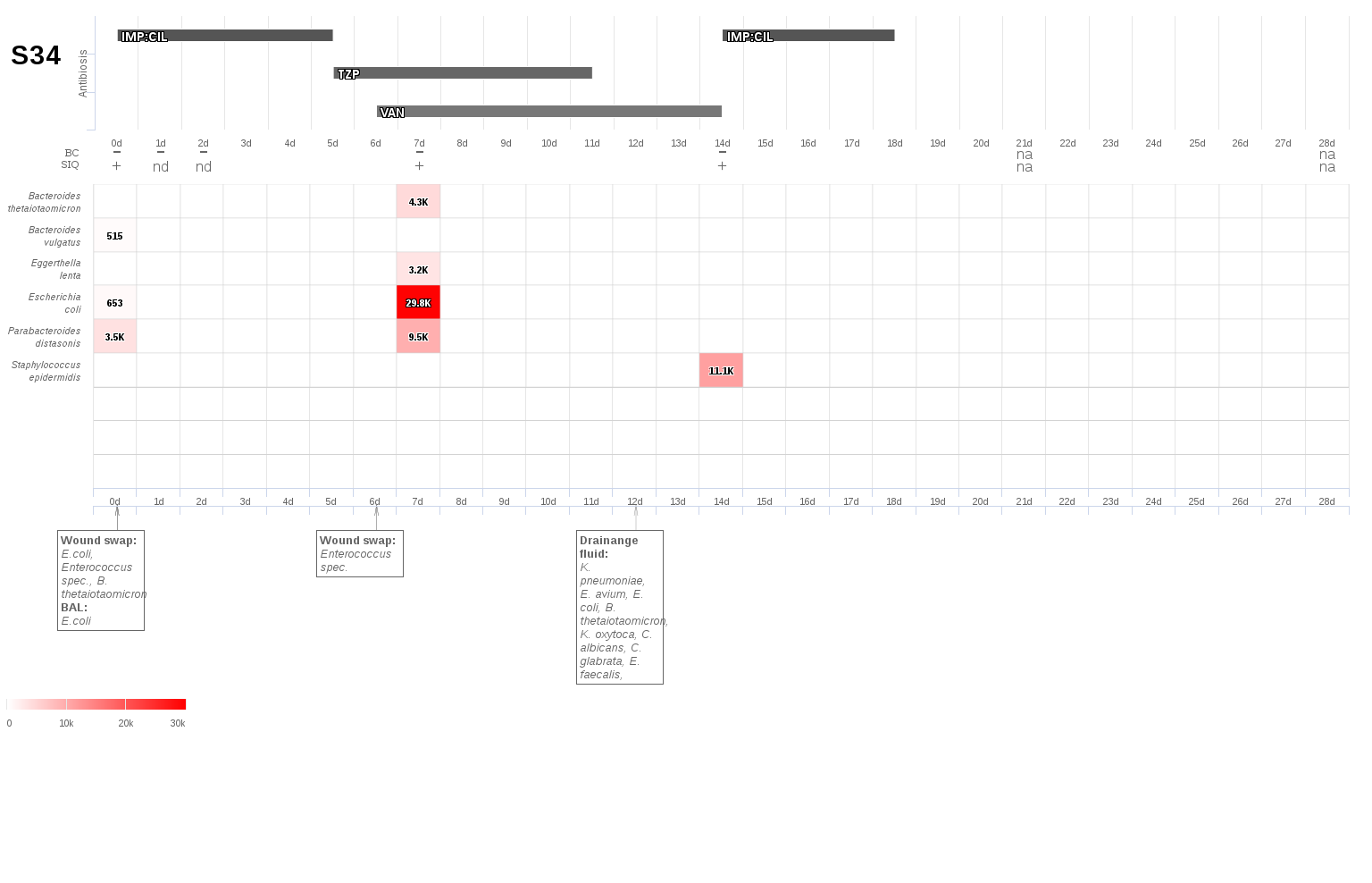 S35:	Perforation of the colon following resection of the lower lobe of the right lung due to a liver abscess.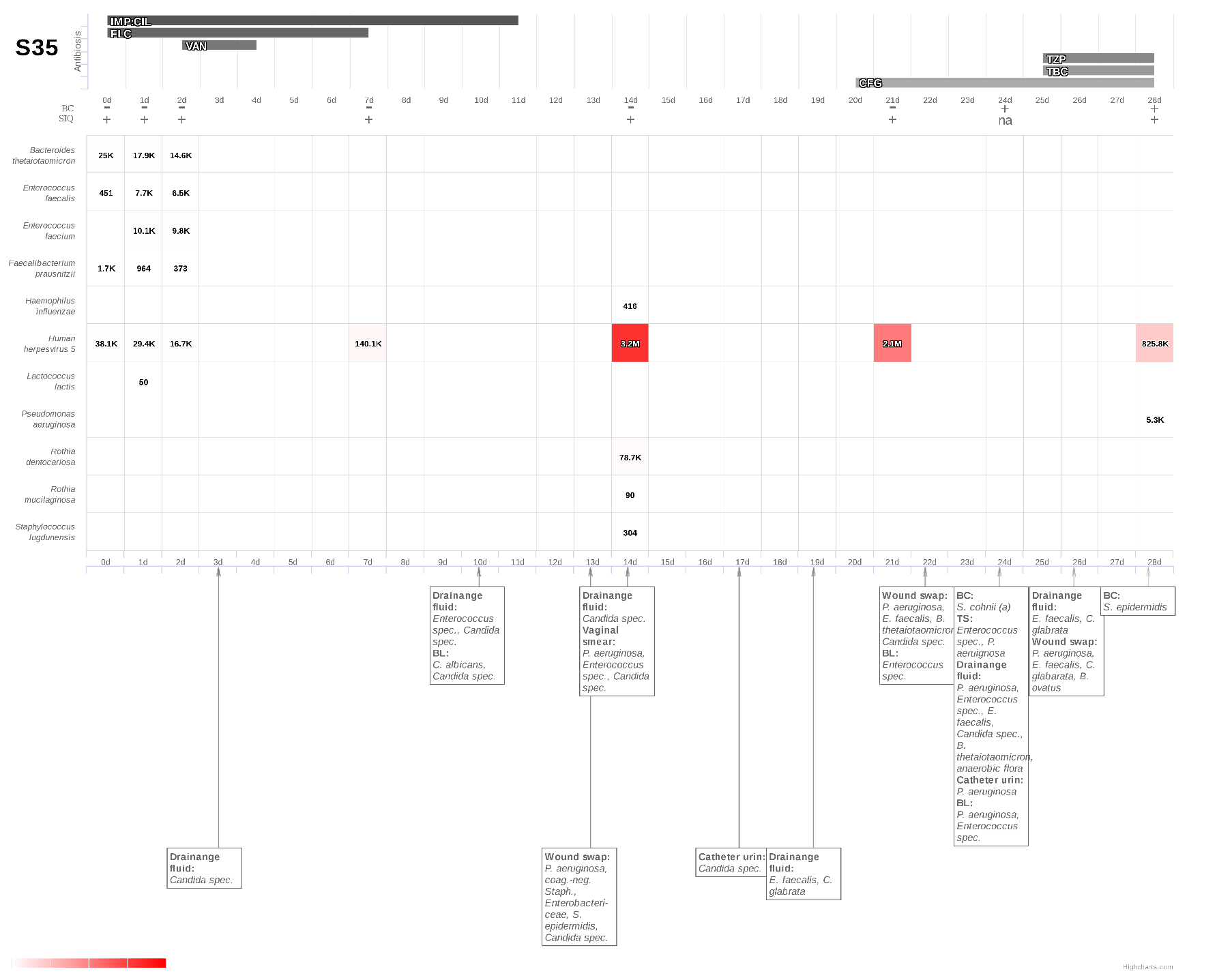 S37:	Pneumonia and anastomotic insufficiency following distal esophagectomy due to a gastric cancer.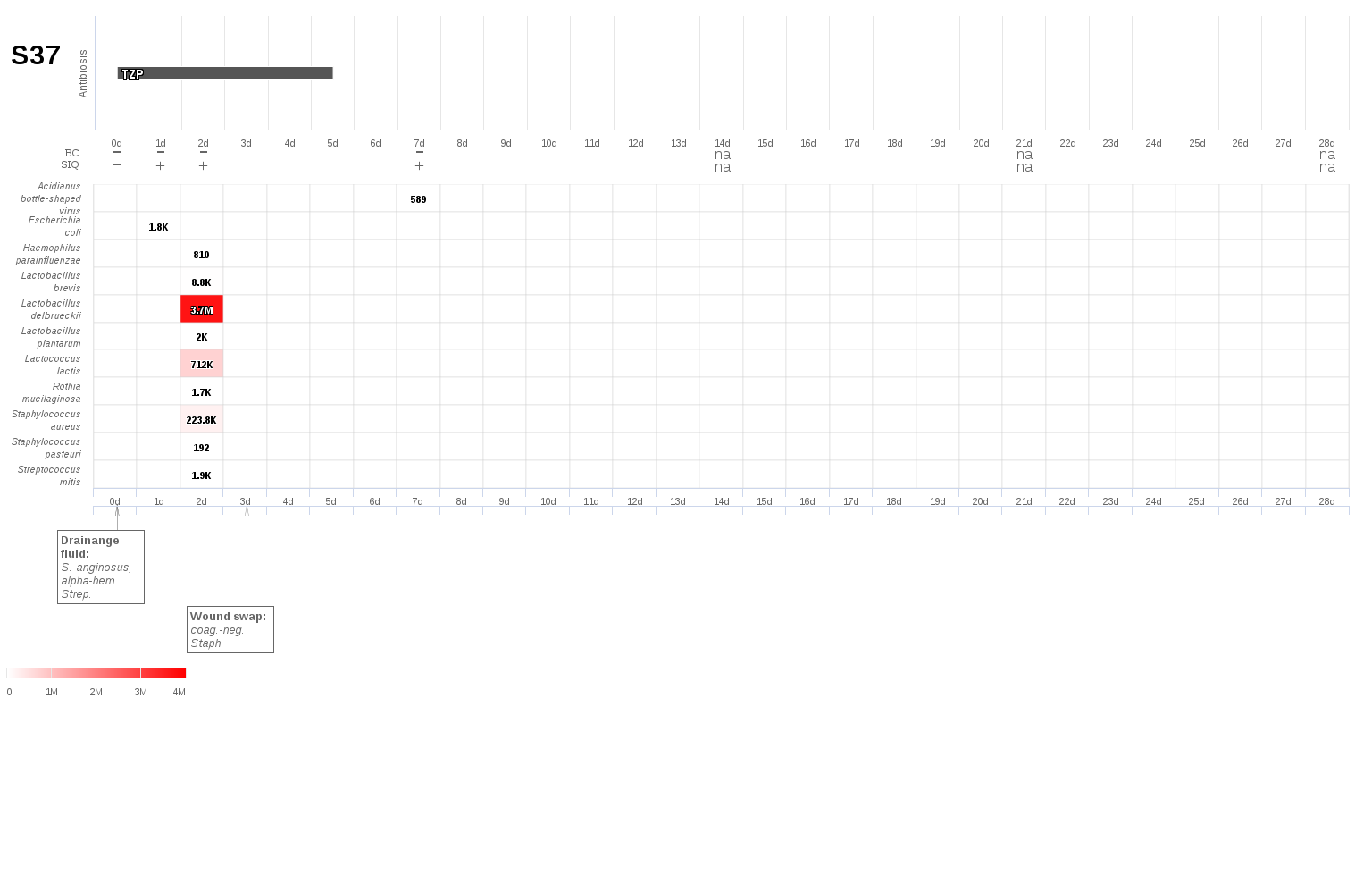 S38: 	Anastomotic insufficiency of the biliodigestive anastomosis following liver resection due to a hilar cholangiocarcinoma (klatskin tumor).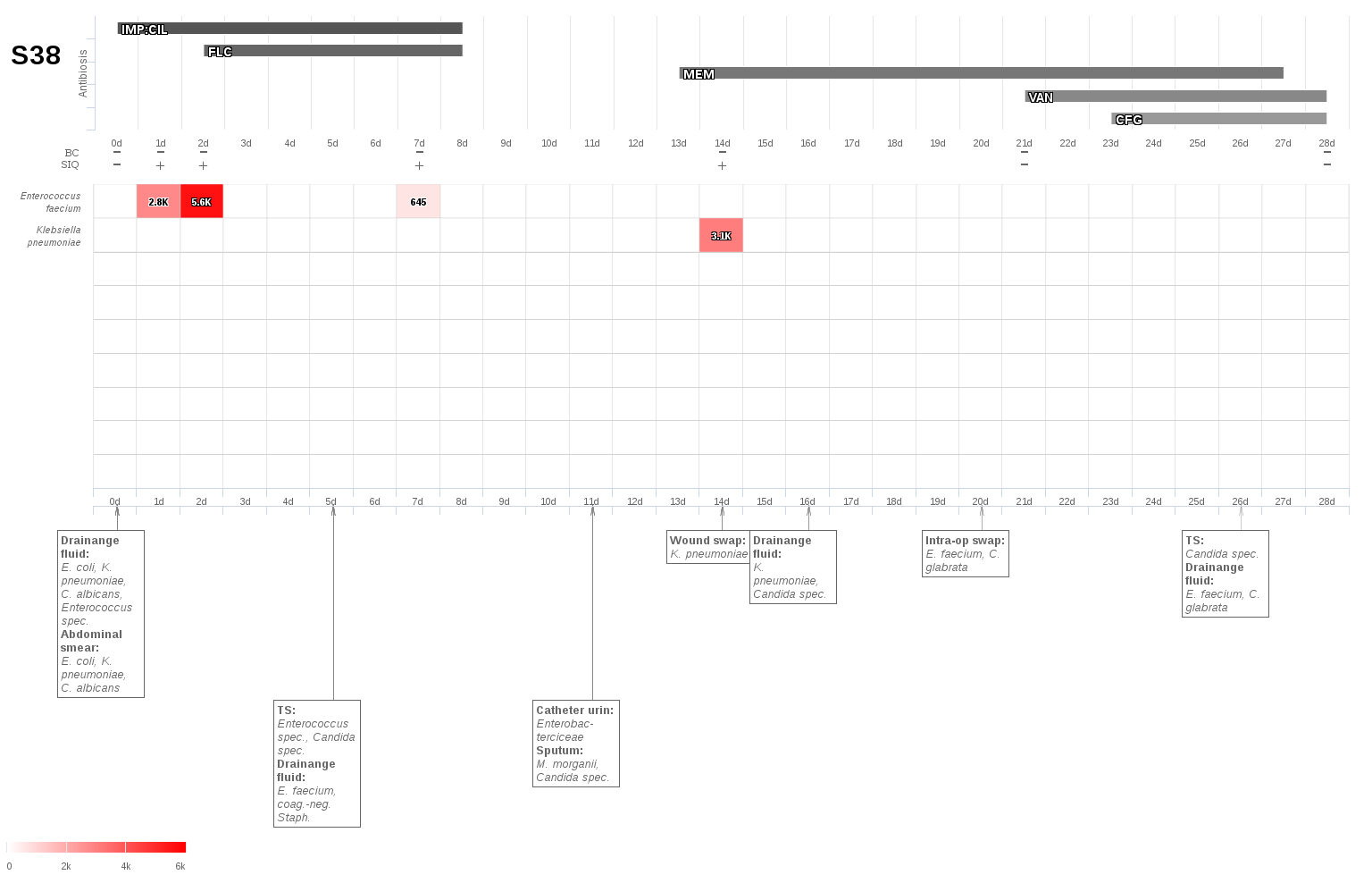 S39: 	Anastomotic insufficiency following anterior rectum resection.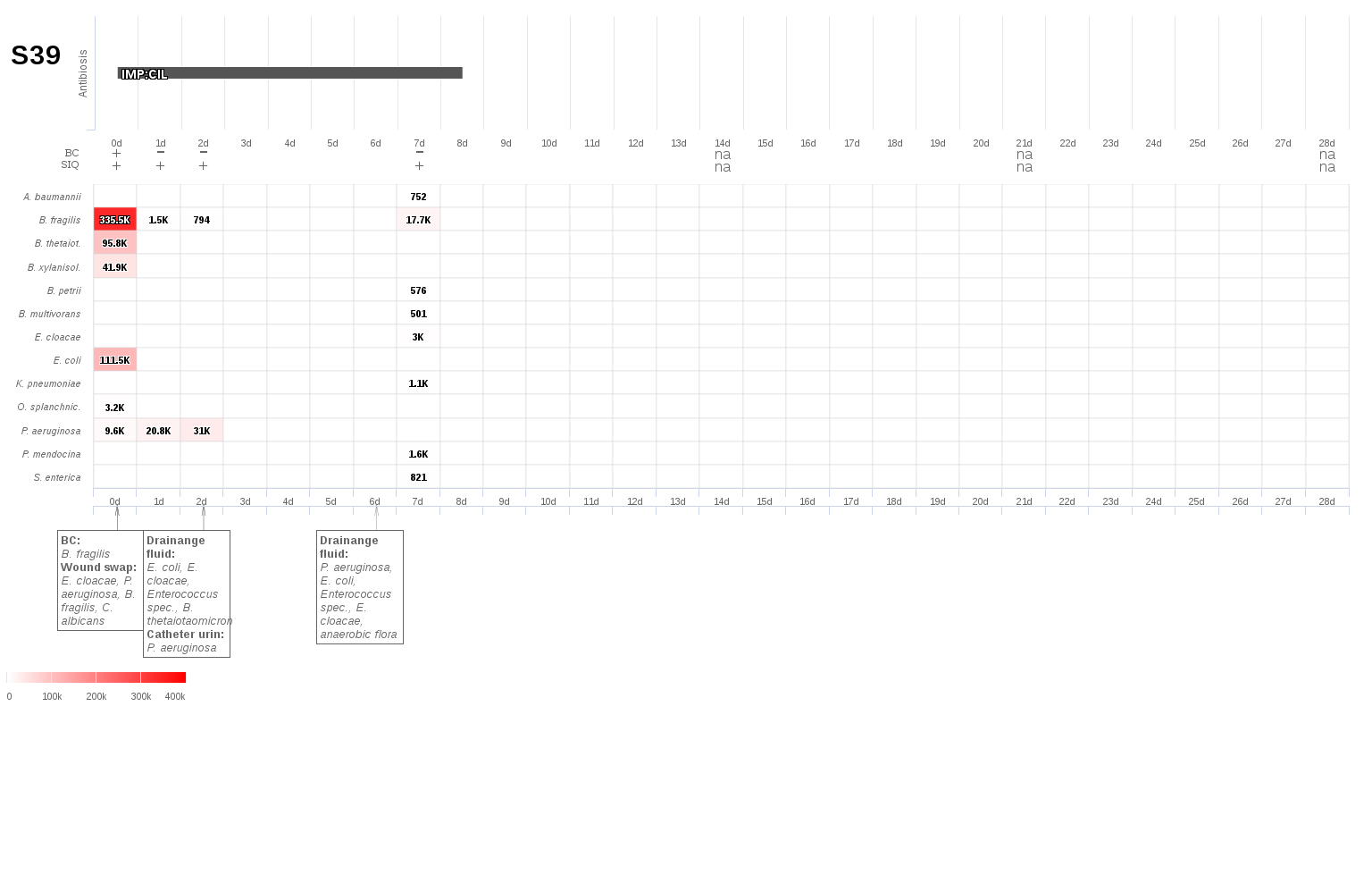 S41: 	Perforation of the colon due to multiple desmoids.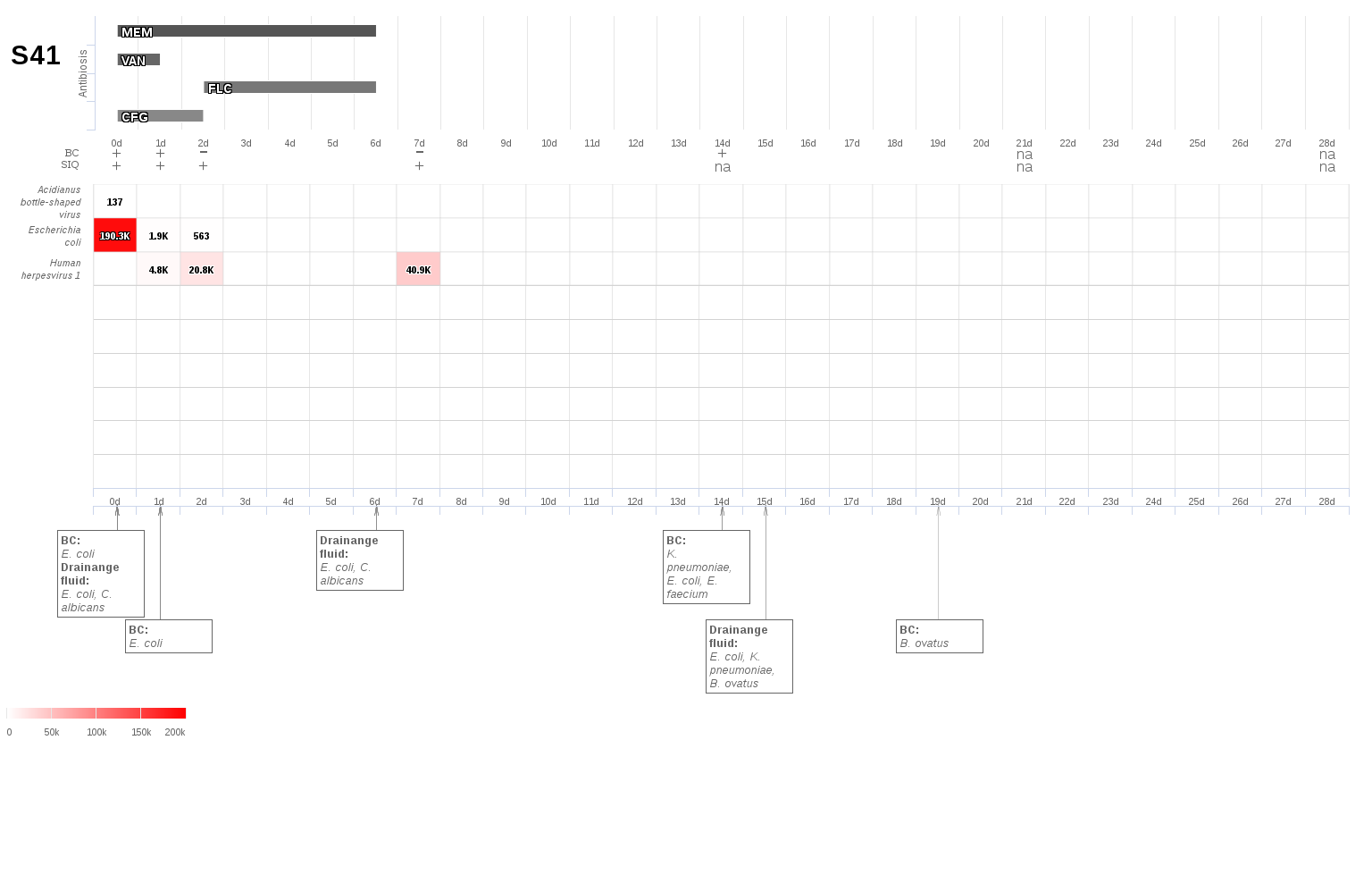 S42:	Small bowel perforation due to a mechanical ileus with aspiration pneumonia.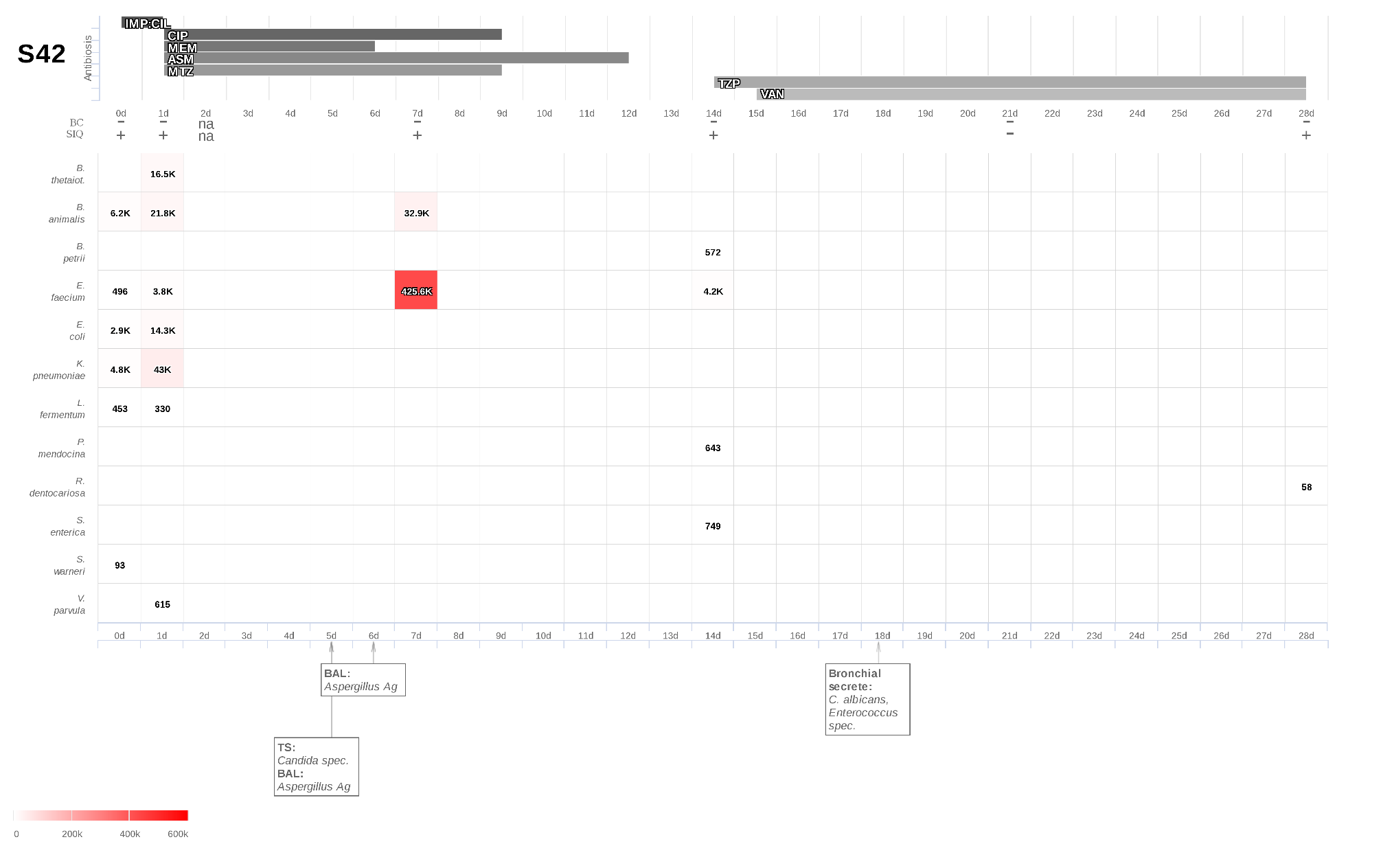 S43:	Aspiration pneumonia due to a postoperative ileus.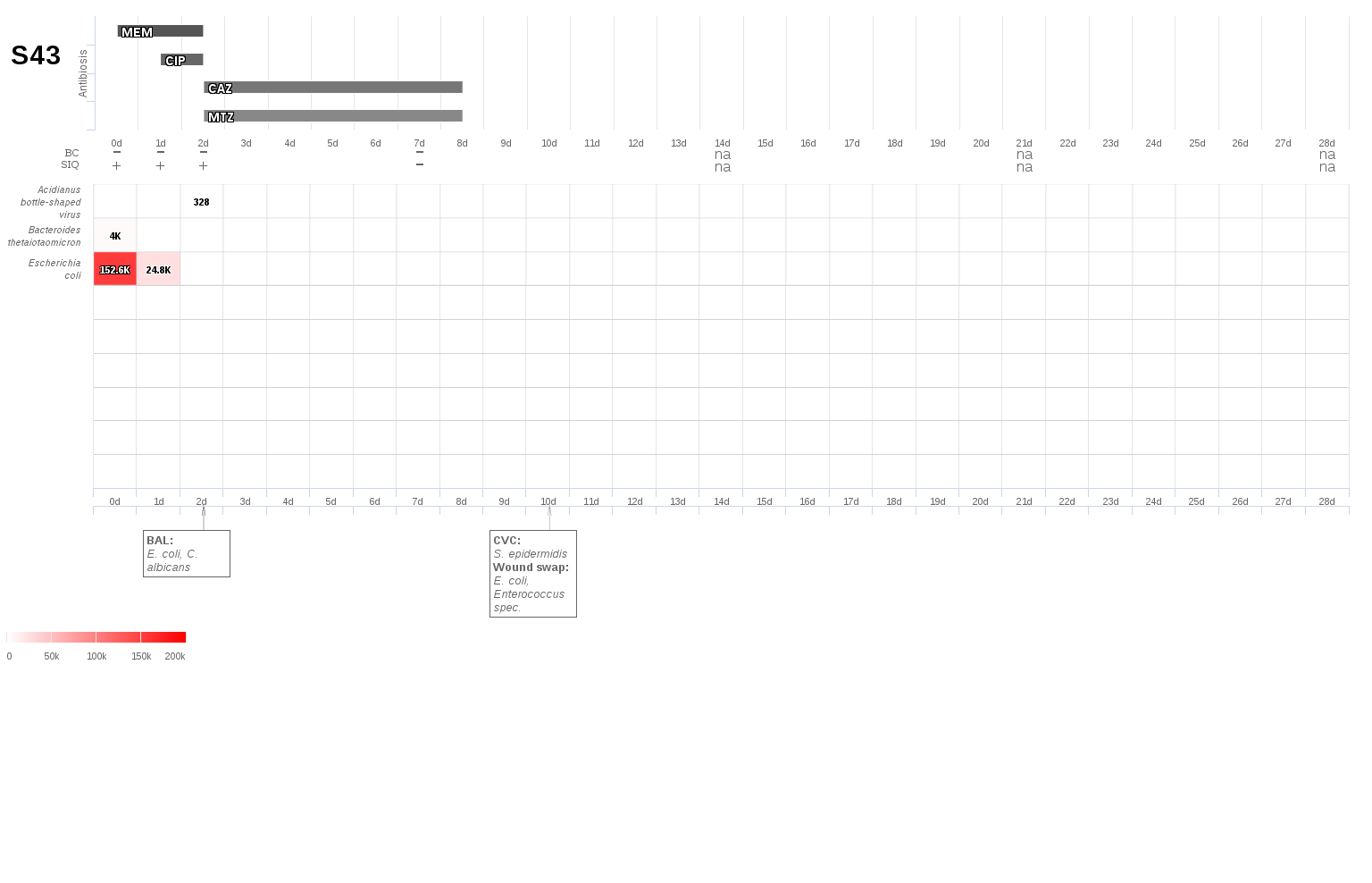 S44:	Anastomotic insufficiency following duodenectomy due to a duodenal adenomatosis.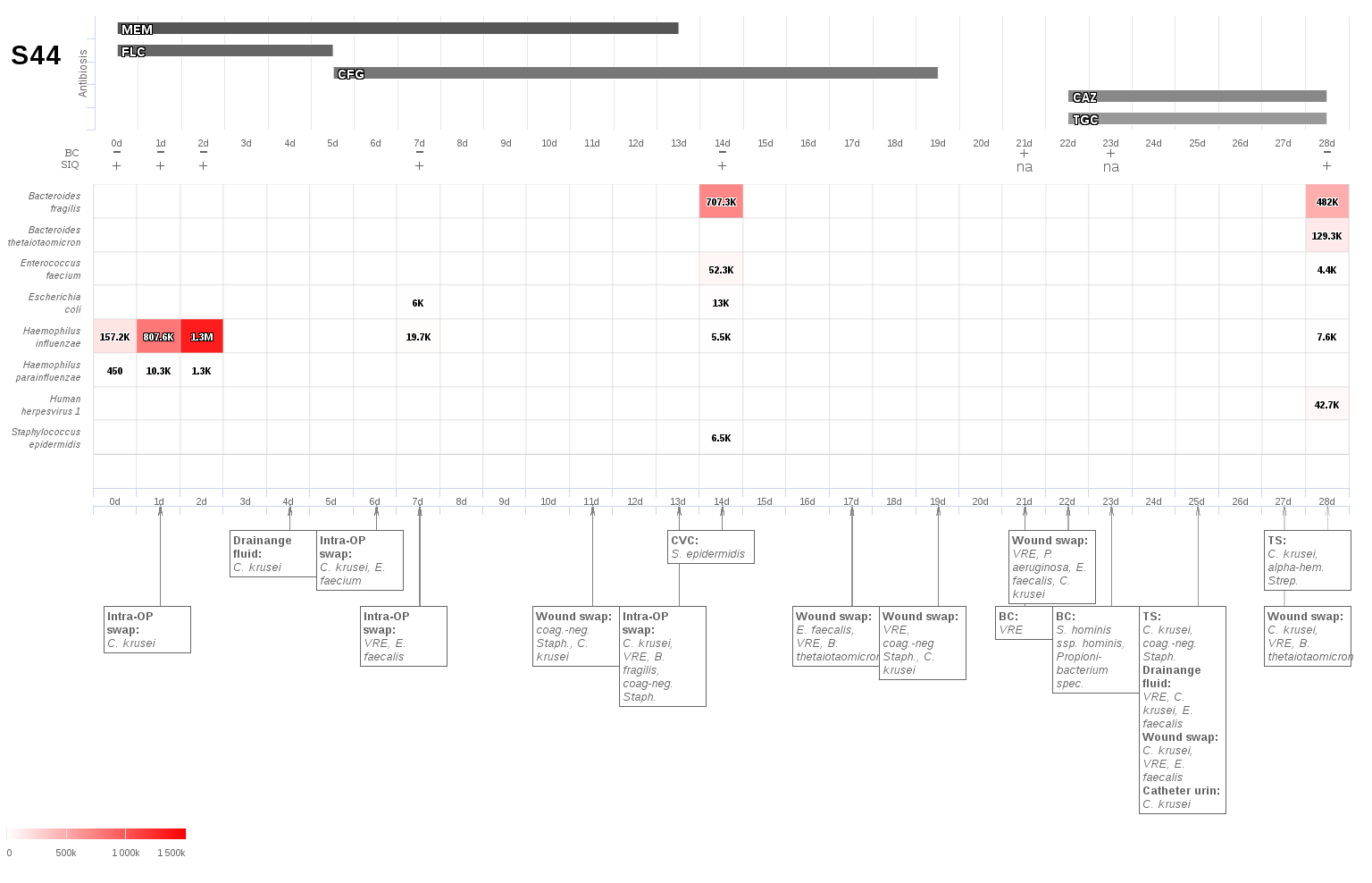 S45:	Pneumonia following hernia repair.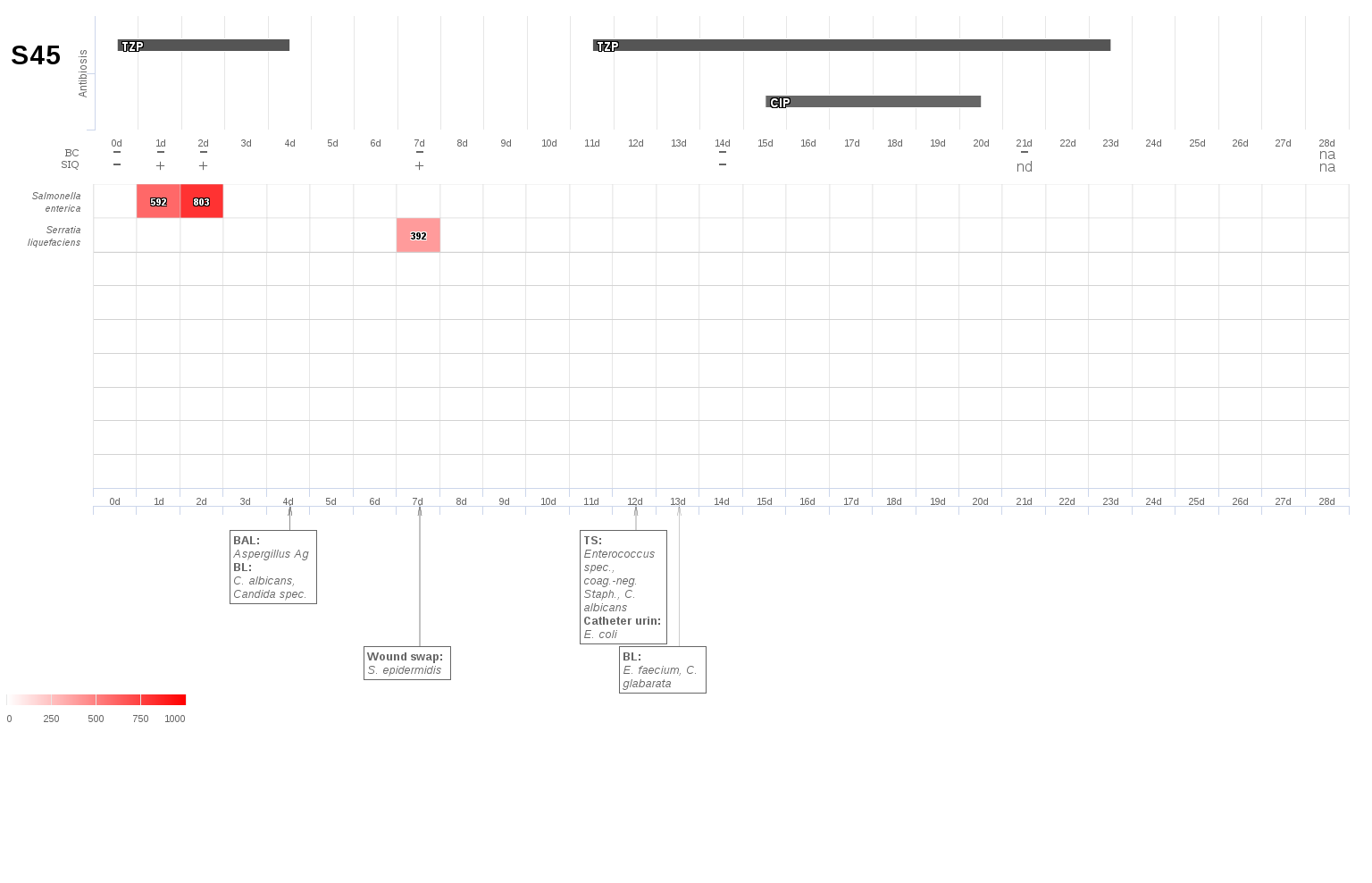 S46:	Biliary leakage with peritonitis following thrombectomy of the inferior vena cava due to advanced renal cell cancer.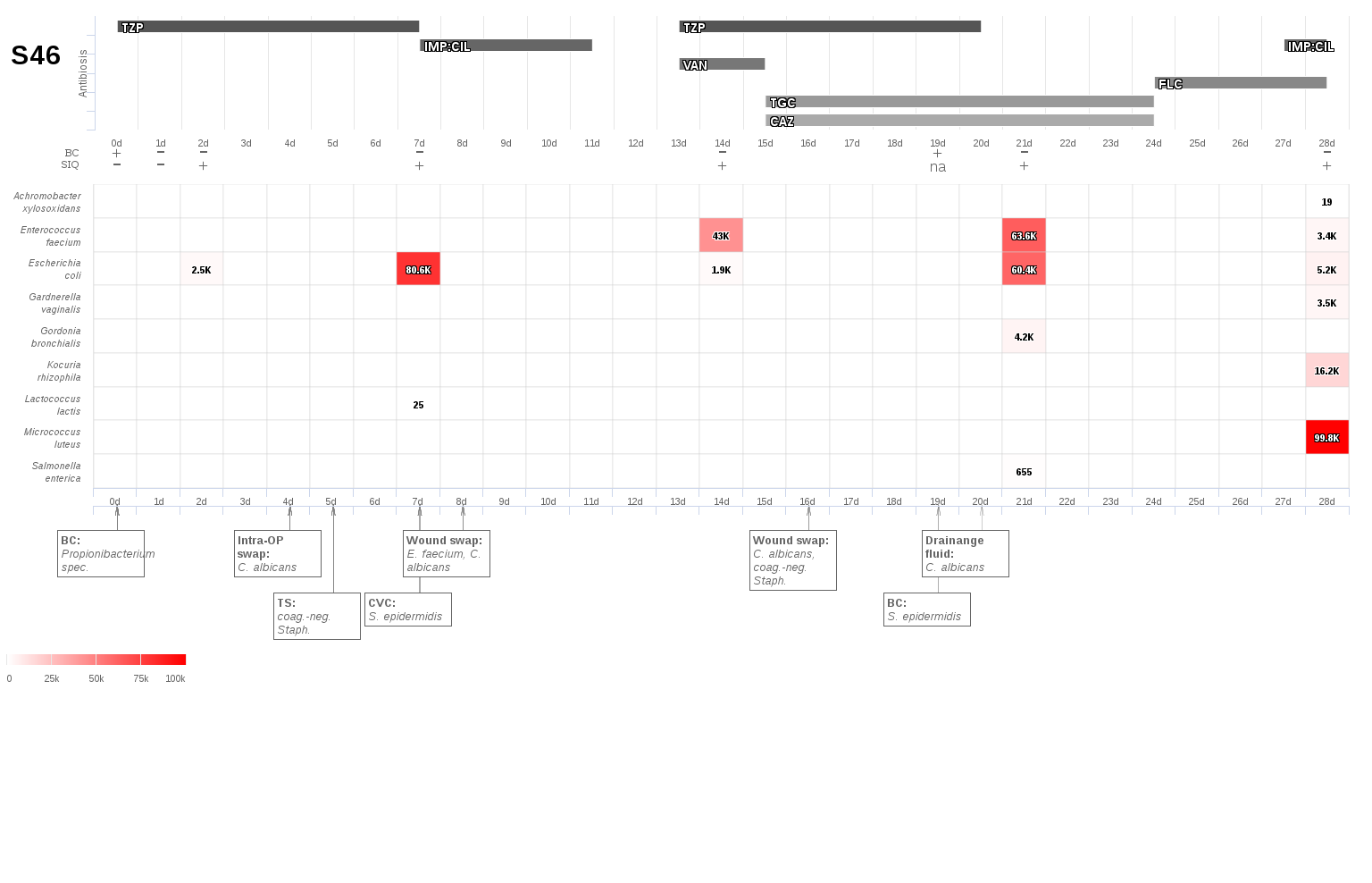 S47:	Perforation of the colon ascendens due to colon cancer.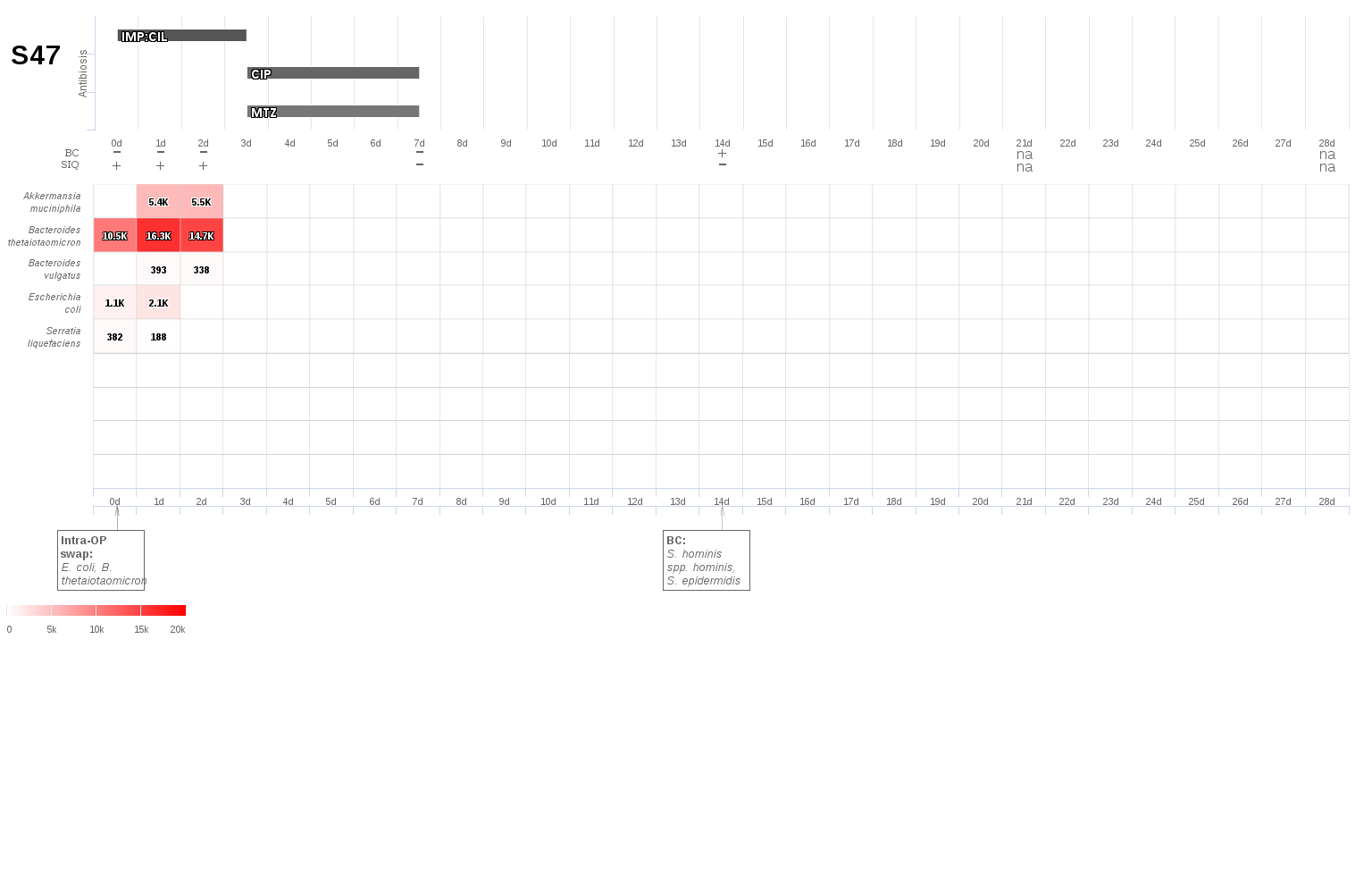 S48:	Aspiration pneumonia following total gastrectomy.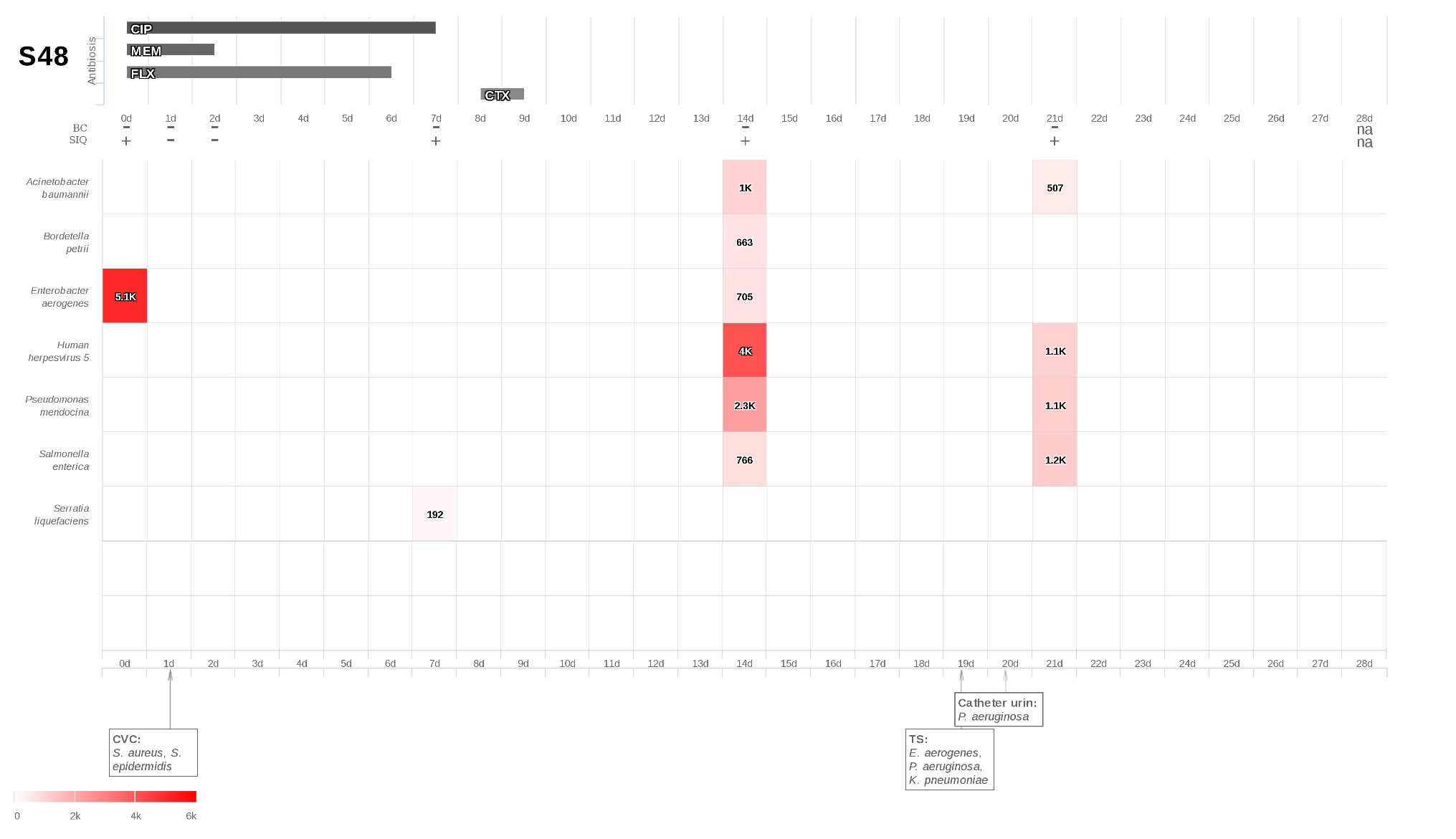 S49:	Aspiration pneumonia due to acute necrotizing pancreatitis.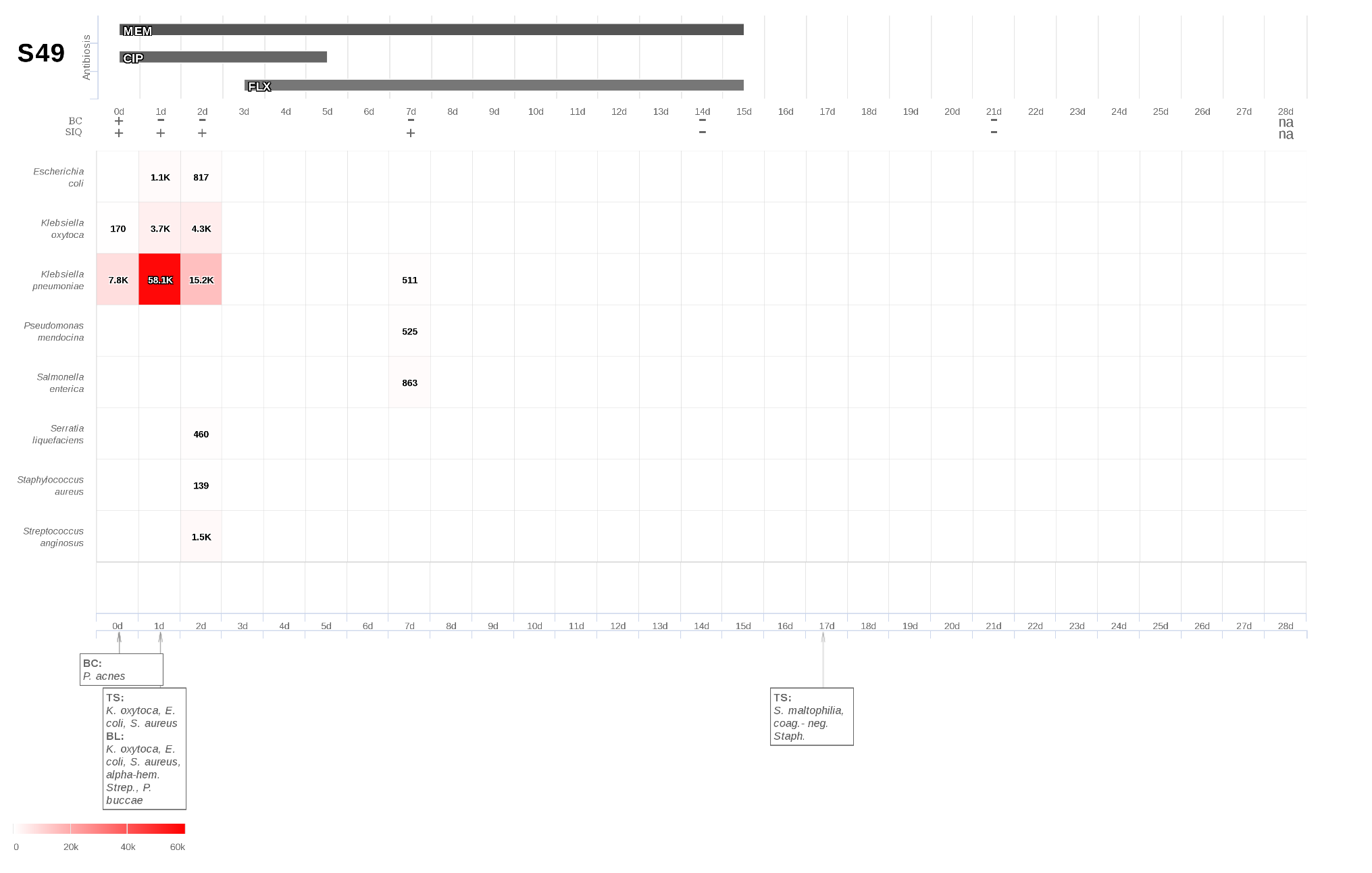 S50:	Anastomotic insufficiency following anterior rectum resection.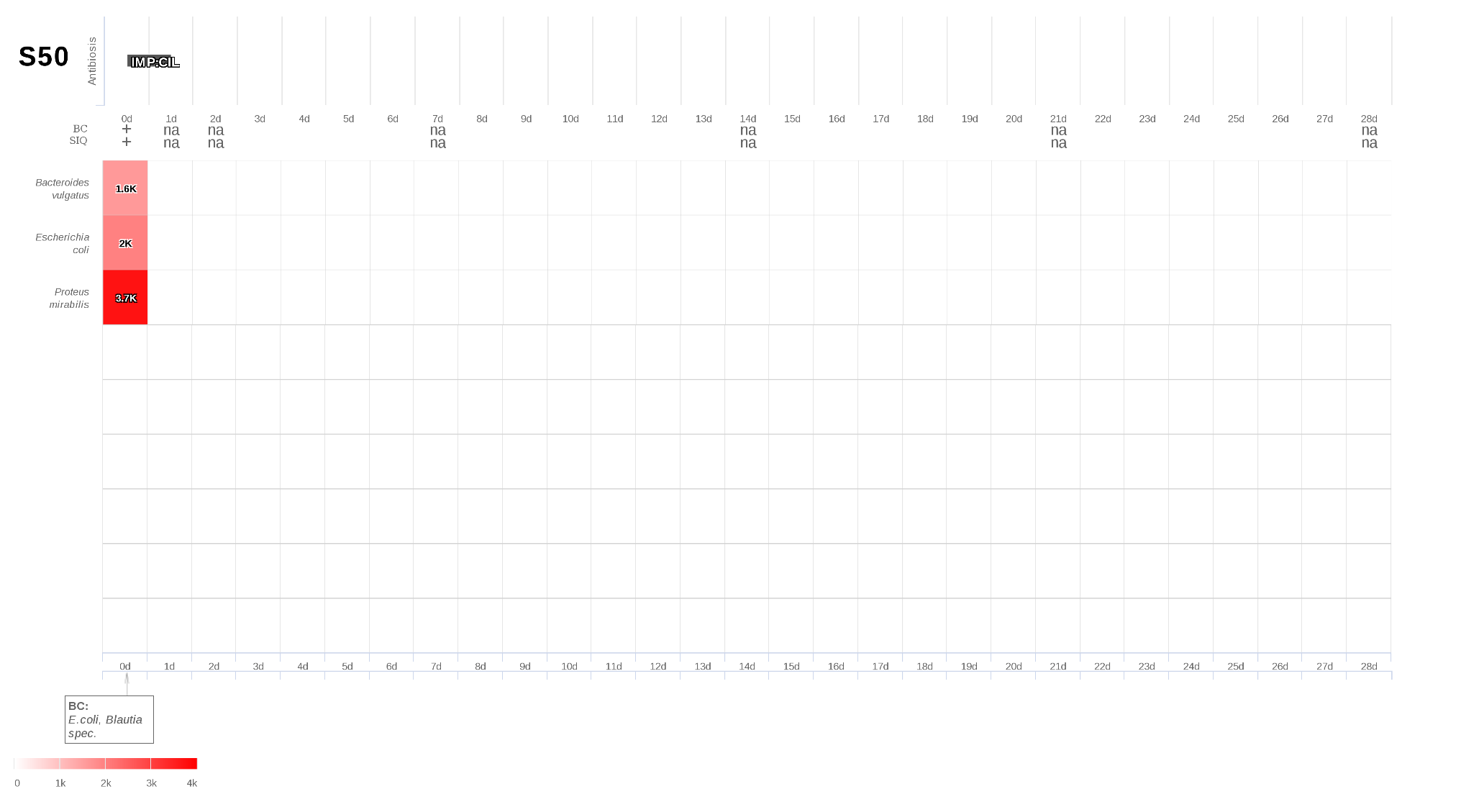 S51:	Perforation of the small bowels following hysterectomy.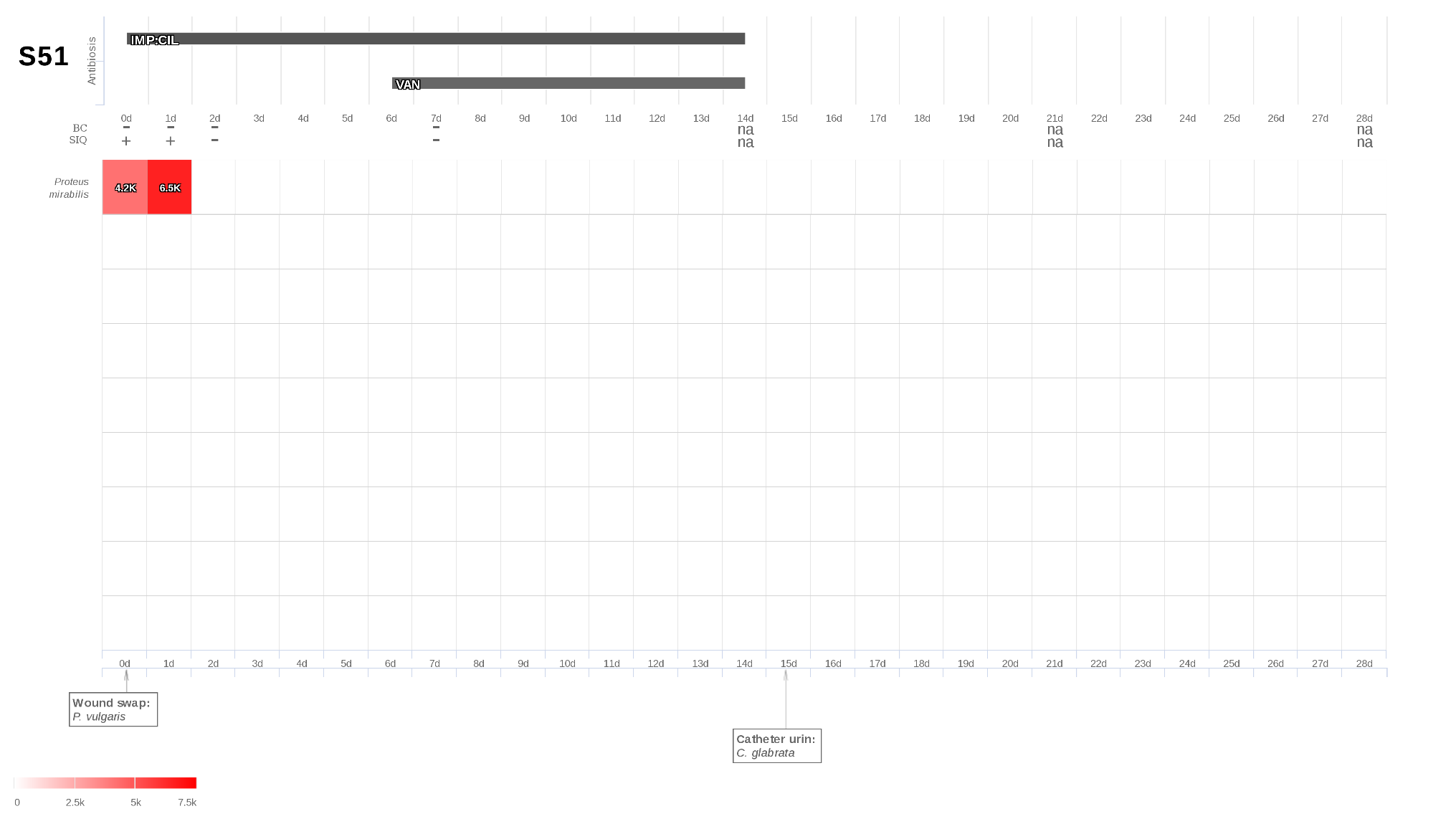 S52:	Aspiration pneumonia due to a mechanical ileus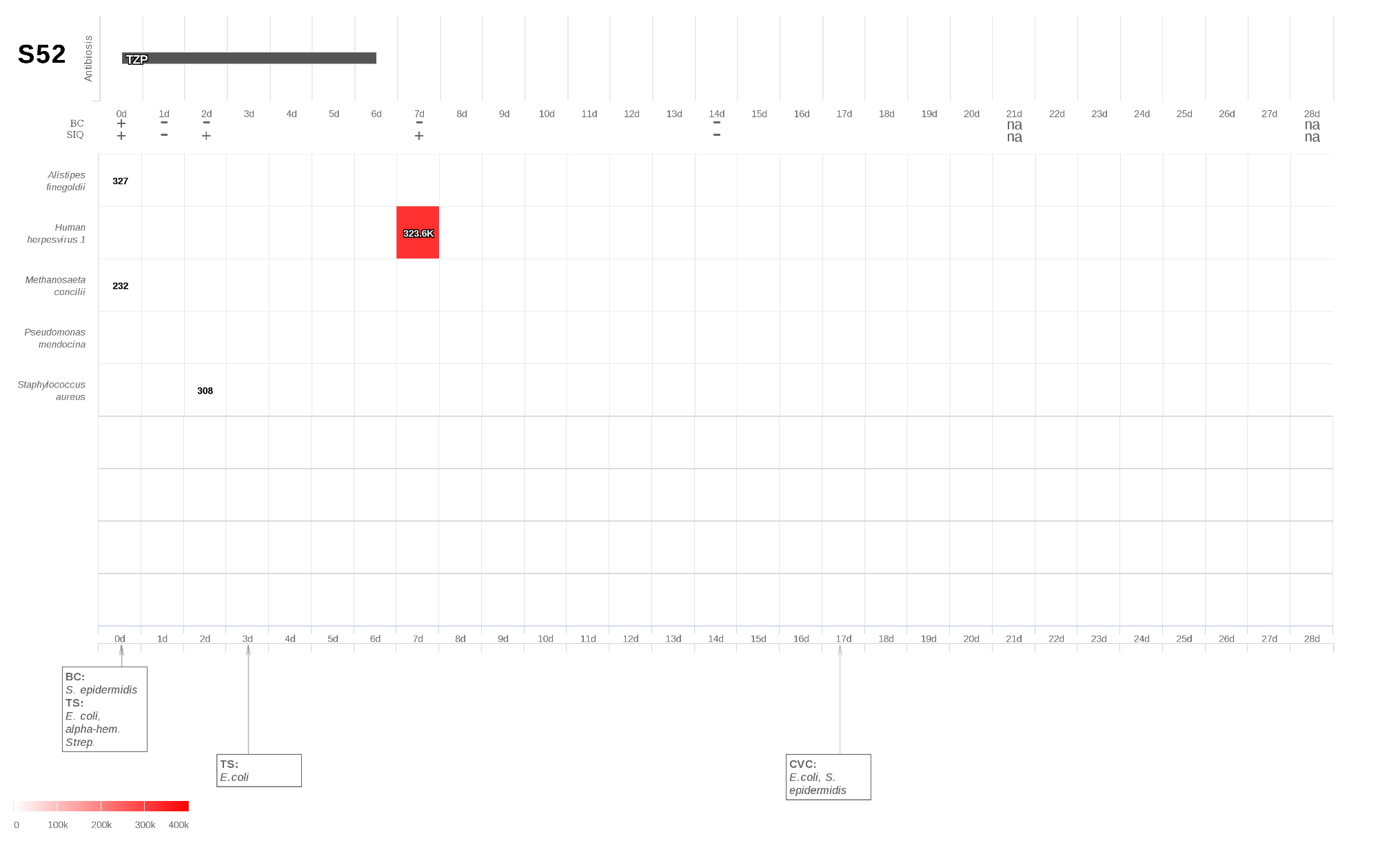 S53:	Retroperitoneal abscess and necrotizing fasciitis due to sigmoid perforation.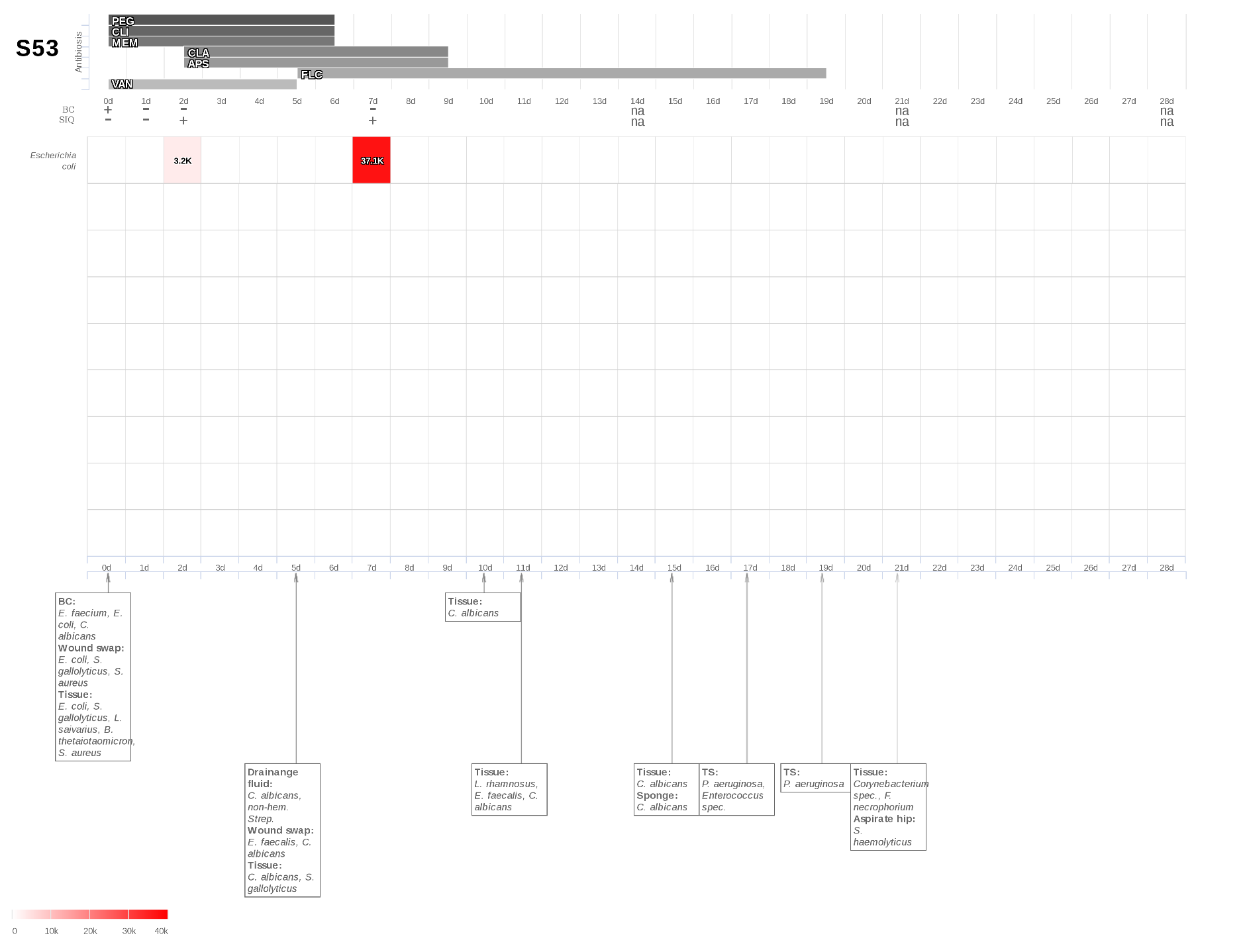 